DECRETO por el que se reforman, adicionan y derogan diversas disposiciones de la Ley del Impuesto sobre la Renta, de la Ley del Impuesto Especial sobre Producción y Servicios, del Código Fiscal de la Federación y de la Ley Federal de Presupuesto y Responsabilidad Hacendaria.Al margen un sello con el Escudo Nacional, que dice: Estados Unidos Mexicanos.- Presidencia de la República.ENRIQUE PEÑA NIETO, Presidente de los Estados Unidos Mexicanos, a sus habitantes sabed:Que el Honorable Congreso de la Unión, se ha servido dirigirme el siguienteDECRETO"EL CONGRESO GENERAL DE LOS ESTADOS UNIDOS MEXICANOS, D E C R E T A :SE REFORMAN, ADICIONAN Y DEROGAN DIVERSAS DISPOSICIONES DE LA LEY DEL IMPUESTO SOBRE LA RENTA, DE LA LEY DEL IMPUESTO ESPECIAL SOBRE PRODUCCIÓN Y SERVICIOS, DEL CÓDIGO FISCAL DE LA FEDERACIÓN Y DE LA LEY FEDERAL DE PRESUPUESTO Y RESPONSABILIDAD HACENDARIA.LEY DEL IMPUESTO SOBRE LA RENTAARTÍCULO PRIMERO.- Se reforman los artículos 7, tercero y último párrafos; 8, último párrafo; 27, fracciones VII, primer párrafo, VIII, primer párrafo y XI, quinto y séptimo párrafos; 28, fracción XXVII, sexto párrafo; 29, fracciones II primer párrafo y III; 36, fracción II, primer párrafo; 45, primer párrafo; 50, segundo párrafo; 54, fracciones IV y VI; 55, fracción I, primer párrafo; 62, fracción II; 72, primer párrafo; 74, décimo primero y décimo segundo párrafos; 78, sexto párrafo; 79, segundo párrafo; 80, cuarto párrafo; 81, último párrafo; 85, primer párrafo; 86, fracción V, y tercer párrafo del artículo; 87; 88, primero, segundo, tercero, quinto, décimo y décimo primero párrafos; 89, primer párrafo, fracción I y último párrafo del artículo; 93, fracción XIX, inciso a), segundo párrafo; 111, tercer párrafo, actual cuarto párrafo, fracción I, y los actuales séptimo y décimo párrafos del artículo; 112, fracciones V y VIII y tercer párrafo del artículo; 124, quinto párrafo; 126, cuarto párrafo; 142, fracción XVI, primer párrafo; 148, fracción XI; 151, fracción V, segundo párrafo y último párrafo del artículo; 161, décimo segundo y décimo tercero párrafos; 163, tercer párrafo; 166, segundo, tercero, cuarto, séptimo, fracción II, inciso a) y décimo tercer párrafos; 171, segundo párrafo; 185, primer párrafo, fracciones I, segundo párrafo, y II, y segundo párrafo del artículo; 187, fracciones I y III; 192, fracciones I, III y V; se adicionan los artículos 72, con un segundo y tercer párrafos, pasando los actuales segundo a sexto párrafos a ser cuarto a octavo párrafos; 74-A; 76-A; 77-A; 111, con un cuarto y décimo segundo párrafos, pasando los actuales cuarto a décimo párrafos a ser quinto a décimo primer párrafos, y los actuales décimo primero a décimo tercero a ser décimo tercero a décimo quinto párrafos; 112, fracción IV, con un segundo párrafo; 113, con un segundo párrafo, y 151, fracción I, con un tercero, cuarto y quinto párrafos, y se deroga el artículo 27, fracción XI, cuarto y último párrafos de la Ley del Impuesto sobre la Renta, para quedar como sigue:Artículo 7. ........................................................................................................................................................El sistema financiero, para los efectos de esta Ley, se compone por el Banco de México, las instituciones de crédito, de seguros y de fianzas, sociedades controladoras de grupos financieros, almacenes generales de depósito, administradoras de fondos para el retiro, arrendadoras financieras, uniones de crédito, sociedades financieras populares, fondos de inversión de renta variable, fondos de inversión en instrumentos de deuda, empresas de factoraje financiero, casas de bolsa, y casas de cambio, que sean residentes en México o en el extranjero. Se considerarán integrantes del sistema financiero a las sociedades financieras de objeto múltiple a las que se refiere la Ley General de Organizaciones y Actividades Auxiliares del Crédito que tengan cuentas y documentos por cobrar derivados de las actividades que deben constituir su objeto social principal, conforme a lo dispuesto en dicha Ley, que representen al menos el 70% de sus activos totales, o bien, que tengan ingresos derivados de dichas actividades y de la enajenación o administración de los créditos otorgados por ellas, que representen al menos el 70% de sus ingresos totales. Para los efectos de la determinación del porcentaje del 70%, no se considerarán los activos o ingresos que deriven de la enajenación a crédito de bienes o servicios de las propias sociedades, de las enajenaciones que se efectúen con cargo a tarjetas de crédito o financiamientos otorgados por terceros............................................................................................................................................................................Para los efectos de esta Ley, se consideran depositarios de valores a las instituciones de crédito, a las sociedades operadoras de fondos de inversión, a las sociedades distribuidoras de acciones de fondos de inversión, a las casas de bolsa y a las instituciones para el depósito de valores del país concesionadas por el Gobierno Federal de conformidad con lo establecido en la Ley del Mercado de Valores, que presten el servicio de custodia y administración de títulos.Artículo 8. ........................................................................................................................................................Se dará el tratamiento establecido en esta Ley para los intereses, a la ganancia proveniente de la enajenación de las acciones de los fondos de inversión en instrumentos de deuda a que se refiere la Ley de Fondos de Inversión.Artículo 27. ......................................................................................................................................................VII.	Que en el caso de intereses por capitales tomados en préstamo, éstos se hayan invertido en los fines del negocio. Cuando el contribuyente otorgue préstamos a terceros, a sus trabajadores o a sus funcionarios, o a sus socios o accionistas, sólo serán deducibles los intereses que se devenguen de capitales tomados en préstamos hasta por el monto de la tasa más baja de los intereses estipulados en los préstamos a terceros, a sus trabajadores o a sus socios o accionistas, en la porción del préstamo que se hubiera hecho a éstos y expida y entregue comprobante fiscal a quienes haya otorgado el préstamo; los cuales podrán utilizarse como constancia de recibo si en alguna de estas operaciones no se estipularan intereses, no procederá la deducción respecto al monto proporcional de los préstamos hechos a las personas citadas. Estas últimas limitaciones no rigen para instituciones de crédito, sociedades financieras de objeto múltiple reguladas u organizaciones auxiliares del crédito, en la realización de las operaciones propias de su objeto.	...............................................................................................................................................................VIII.	Que tratándose de pagos que a su vez sean ingresos de contribuyentes personas físicas, de los contribuyentes a que se refieren los artículos 72, 73 y 74 de esta Ley, así como de aquéllos realizados a los contribuyentes a que hace referencia el último párrafo de la fracción I del artículo 17 de esta Ley y de los donativos, éstos sólo se deduzcan cuando hayan sido efectivamente erogados en el ejercicio de que se trate, se entenderán como efectivamente erogados cuando hayan sido pagados en efectivo, mediante transferencias electrónicas de fondos desde cuentas abiertas a nombre del contribuyente en instituciones que componen el sistema financiero y las entidades que para tal efecto autorice el Banco de México; o en otros bienes que no sean títulos de crédito. Tratándose de pagos con cheque, se considerará efectivamente erogado en la fecha en la que el mismo haya sido cobrado o cuando los contribuyentes transmitan los cheques a un tercero, excepto cuando dicha transmisión sea en procuración. También se entiende que es efectivamente erogado cuando el interés del acreedor queda satisfecho mediante cualquier forma de extinción de las obligaciones............................................................................................................................................................................XI.	..................................................................................................................................................................	Cuarto párrafo (Se deroga).	En el caso de las aportaciones a los fondos de ahorro, éstas sólo serán deducibles cuando, además de ser generales en los términos de los párrafos anteriores, el monto de las aportaciones efectuadas por el contribuyente sea igual al monto aportado por los trabajadores, la aportación del contribuyente no exceda del trece por ciento del salario del trabajador, sin que en ningún caso dicha aportación exceda del monto equivalente de 1.3 veces el salario mínimo general elevado al año y siempre que se cumplan los requisitos de permanencia que se establezcan en el Reglamento de esta Ley.	...............................................................................................................................................................	Tratándose de las prestaciones de previsión social a que se refiere el párrafo anterior, se considera que éstas son generales cuando sean las mismas para todos los trabajadores de un mismo sindicato o para todos los trabajadores no sindicalizados, aun cuando dichas prestaciones sólo se otorguen a los trabajadores sindicalizados o a los trabajadores no sindicalizados.	Último párrafo (Se deroga).	...............................................................................................................................................................Artículo 28. ......................................................................................................................................................XXVII.	...............................................................................................................................................................	No se incluirán dentro de las deudas que devengan intereses a cargo del contribuyente para el cálculo del monto en exceso de ellas al triple de su capital contable, las contraídas por los integrantes del sistema financiero en la realización de las operaciones propias de su objeto y las contraídas para la construcción, operación o mantenimiento de infraestructura productiva vinculada con áreas estratégicas para el país o para la generación de energía eléctrica............................................................................................................................................................................Artículo 29. ......................................................................................................................................................II.	La reserva deberá invertirse cuando menos en un 30% en valores a cargo del Gobierno Federal inscritos en el Registro Nacional de Valores o en acciones de fondos de inversión en instrumentos de deuda. La diferencia deberá invertirse en valores aprobados por la Comisión Nacional Bancaria y de Valores, como objeto de inversión de las reservas técnicas de las instituciones de seguros, o en la adquisición o construcción y venta de casas para trabajadores del contribuyente que tengan las características de vivienda de interés social, o en préstamos para los mismos fines, de acuerdo con las disposiciones reglamentarias, o en certificados de participación emitidos por las instituciones fiduciarias respecto de los fideicomisos a que se refiere el artículo 188 de esta Ley, siempre que en este caso la inversión total no exceda del 10% de la reserva a que se refiere este artículo.	...............................................................................................................................................................III.	Los bienes que formen el fondo deberán afectarse en fideicomiso irrevocable, en institución de crédito autorizada para operar en la República, o ser manejados por instituciones o sociedades mutualistas de seguros, por casas de bolsa, operadoras de fondos de inversión o por administradoras de fondos para el retiro, con concesión o autorización para operar en el país, de conformidad con las reglas generales que dicte el Servicio de Administración Tributaria. Los rendimientos que se obtengan con motivo de la inversión forman parte del fondo y deben permanecer en el fideicomiso irrevocable; sólo podrán destinarse los bienes y los rendimientos de la inversión para los fines para los que fue creado el fondo............................................................................................................................................................................Artículo 36. ......................................................................................................................................................II.	Las inversiones en automóviles sólo serán deducibles hasta por un monto de $175,000.00............................................................................................................................................................................Artículo 45. Para los efectos del artículo anterior, se considerará crédito, el derecho que tiene una persona acreedora a recibir de otra deudora una cantidad en numerario, entre otros: los derechos de crédito que adquieran las empresas de factoraje financiero, las inversiones en acciones de fondos de inversión en instrumentos de deuda y las operaciones financieras derivadas señaladas en la fracción IX del artículo 20 de esta Ley............................................................................................................................................................................Artículo 50. ......................................................................................................................................................Las instituciones de seguros autorizadas para la venta de seguros de pensiones, derivados de las leyes de seguridad social, además de efectuar las deducciones previstas en el párrafo anterior, podrán deducir la creación o el incremento de la reserva matemática especial vinculada con los seguros antes mencionados, así como las otras reservas previstas en la Ley de Instituciones de Seguros y de Fianzas cuando cumplan con la condición de que toda liberación sea destinada al fondo especial de los seguros de pensiones, de conformidad con esta última Ley, en el cual el Gobierno Federal participe como fideicomisario............................................................................................................................................................................Artículo 54. ......................................................................................................................................................IV.	Los intereses que paguen los intermediarios financieros a los fondos de pensiones o jubilaciones de personal y de primas de antigüedad, constituidos en los términos del artículo 29 de esta Ley ni los que se paguen a fondos de inversión en instrumentos de deuda que administren en forma exclusiva inversiones de dichos fondos o agrupen como inversionistas de manera exclusiva a la Federación, a las entidades federativas, a los municipios, a los organismos descentralizados cuyas actividades no sean preponderantemente empresariales, a los partidos políticos y asociaciones políticas legalmente reconocidos............................................................................................................................................................................VI.	Intereses que se paguen a los fondos de inversión a que se refiere el artículo 87 y de renta variable a que se refiere el artículo 88, de esta Ley............................................................................................................................................................................Artículo 55. ......................................................................................................................................................I.	Presentar ante el Servicio de Administración Tributaria, a más tardar el día 15 de febrero de cada año, información sobre el nombre, Registro Federal de Contribuyentes, domicilio del contribuyente de que se trate y de los intereses nominales y reales a que se refiere el artículo 134 de esta Ley, la tasa de interés promedio nominal y número de días de la inversión, a él pagados en el año de calendario inmediato anterior, respecto de todas las personas a quienes se les hubiese pagado intereses, con independencia de lo establecido en los artículos 192 y 295 de la Ley del Mercado de Valores, 117 de la Ley de Instituciones de Crédito y 55 de la Ley de Fondos de Inversión............................................................................................................................................................................Artículo 62. ......................................................................................................................................................II.	Las que en los términos del tercer párrafo del artículo 7 de la presente Ley componen el sistema financiero y los fondos de inversión de capitales creados conforme a las leyes de la materia............................................................................................................................................................................Artículo 72. Se consideran coordinados, a las personas morales que administran y operan activos fijos o activos fijos y terrenos, relacionados directamente con la actividad del autotransporte terrestre de carga o de pasajeros y cuyos integrantes realicen exclusivamente actividades de autotransporte terrestre de carga o pasajeros o complementarias a dichas actividades y tengan activos fijos o activos fijos y terrenos, relacionados directamente con dichas actividades.Podrán aplicar lo dispuesto en este Capítulo, las personas morales dedicadas exclusivamente al autotransporte terrestre de carga o de pasajeros, siempre que no presten preponderantemente sus servicios a otra persona moral residente en el país o en el extranjero, que se considere parte relacionada.Para los efectos de este Capítulo, se consideran contribuyentes dedicados exclusivamente a la actividad del autotransporte terrestre de carga o de pasajeros, aquéllos cuyos ingresos por dichas actividades representan cuando menos el 90% de sus ingresos totales, sin incluir los ingresos por las enajenaciones de activos fijos o activos fijos y terrenos, de su propiedad que hubiesen estado afectos a su actividad............................................................................................................................................................................Artículo 74. ......................................................................................................................................................Las personas morales que se dediquen exclusivamente a las actividades agrícolas, ganaderas, silvícolas o pesqueras, no pagarán el impuesto sobre la renta por los ingresos provenientes de dichas actividades hasta por un monto, en el ejercicio, de 20 veces el salario mínimo general elevado al año, por cada uno de sus socios o asociados siempre que no exceda, en su totalidad, de 200 veces el salario mínimo general elevado al año. El límite de 200 veces el salario mínimo, no será aplicable a ejidos y comunidades. En el caso de las personas físicas, no pagarán el impuesto sobre la renta por los ingresos provenientes de dichas actividades hasta por un monto, en el ejercicio, de 40 veces el salario mínimo general elevado al año. Las personas morales a que se refiere este párrafo, podrán adicionar al saldo de su cuenta de utilidad fiscal neta del ejercicio de que se trate, la utilidad que corresponda a los ingresos exentos; para determinar dicha utilidad se multiplicará el ingreso exento que corresponda al contribuyente por el coeficiente de utilidad del ejercicio, calculado conforme a lo dispuesto en el artículo 14 de esta Ley.Tratándose de personas físicas y morales que se dediquen exclusivamente a las actividades agrícolas, ganaderas, silvícolas o pesqueras, cuyos ingresos en el ejercicio excedan de 40 ó 20 veces el salario mínimo general elevado al año, según corresponda, pero sean inferiores de 423 veces el salario mínimo general elevado al año, les será aplicable lo dispuesto en el párrafo anterior, por el excedente se pagará el impuesto en los términos del séptimo párrafo de este artículo, reduciéndose el impuesto determinado conforme a la fracción II de dicho párrafo, en un 40% tratándose de personas físicas y un 30% para personas morales. Las personas morales a que se refiere este párrafo, podrán adicionar al saldo de su cuenta de utilidad fiscal neta del ejercicio de que se trate, la utilidad que corresponda a los ingresos exentos; para determinar dicha utilidad se multiplicará el ingreso exento que corresponda al contribuyente por el coeficiente de utilidad del ejercicio, calculado conforme a lo dispuesto en el artículo 14 de esta Ley............................................................................................................................................................................Artículo 74-A. Las personas físicas que obtengan ingresos por actividades agrícolas, ganaderas, silvícolas o pesqueras, y que dichos ingresos representen cuando menos el 25% de sus ingresos totales en el ejercicio, sin incluir los ingresos por las enajenaciones de activos fijos o activos fijos y terrenos, de su propiedad que hubiesen estado afectos a las citadas actividades, y que además sus ingresos totales en el ejercicio no rebasen 8 veces el salario mínimo general elevado al año, no pagarán el impuesto sobre la renta por los ingresos provenientes de las citadas actividades hasta por un monto, en el ejercicio, de 1 salario mínimo general elevado al año.Artículo 76-A. Los contribuyentes señalados en el artículo 32-H, fracciones I, II, III y IV del Código Fiscal de la Federación que celebren operaciones con partes relacionadas, en adición a lo previsto en el artículo 76, fracciones IX y XII, y en relación con el artículo 179, primer y último párrafos de esta Ley, deberán proporcionar a las autoridades fiscales a más tardar el 31 de diciembre del año inmediato posterior al ejercicio fiscal de que se trate, las siguientes declaraciones anuales informativas de partes relacionadas:I.	Declaración informativa maestra de partes relacionadas del grupo empresarial multinacional, que deberá contener información referente al grupo empresarial multinacional, de la:a)	Estructura organizacional.b)	Descripción de la actividad, sus intangibles, actividades financieras con sus partes relacionadas.c)	Posición financiera y fiscal.II.	Declaración informativa local de partes relacionadas, que deberá contener información sobre la:a)	Descripción de la estructura organizacional, actividades estratégicas y de negocio, así como de sus operaciones con partes relacionadas.b)	Información financiera del contribuyente obligado y de las operaciones o empresas utilizadas como comparables en sus análisis.III.	Declaración informativa país por país del grupo empresarial multinacional que contenga:a)	Información a nivel jurisdicción fiscal sobre la distribución mundial de ingresos e impuestos pagados.b)	Indicadores de localización de las actividades económicas en las jurisdicciones fiscales en las que opera el grupo empresarial multinacional en el ejercicio fiscal correspondiente, los cuales deberán incluir la jurisdicción fiscal; el ingreso total, distinguiendo el monto obtenido con partes relacionadas y con partes independientes; utilidades o pérdidas antes de impuestos; impuesto sobre la renta efectivamente pagado; impuesto sobre la renta causado en el ejercicio; cuentas de capital; utilidades o pérdidas acumuladas; número de empleados; activos fijos y de mercancías.c)	Un listado de todas las entidades integrantes del grupo empresarial multinacional, y de sus establecimientos permanentes, incluyendo las principales actividades económicas de cada una de las entidades integrantes del grupo empresarial multinacional; jurisdicción de constitución de la entidad, para el caso en que fuera distinta a la de su residencia fiscal, además de toda aquella información adicional que se considere pudiera facilitar el entendimiento de la información anterior.	La declaración informativa país por país, deberá ser presentada por los contribuyentes a que se refiere este artículo cuando se ubiquen en alguno de los supuestos que se señalan a continuación:a)	Sean personas morales controladoras multinacionales, entendiéndose como tales aquéllas que reúnan los siguientes requisitos:1.	Sean residentes en México.2.	Tengan empresas subsidiarias definidas en términos de las normas de información financiera, o bien, establecimientos permanentes, que residan o se ubiquen en el extranjero, según sea el caso.3.	No sean subsidiarias de otra empresa residente en el extranjero.4.	Estén obligadas a elaborar, presentar y revelar estados financieros consolidados en los términos de las normas de información financiera.5.	Reporten en sus estados financieros consolidados resultados de entidades con residencia en otro o más países o jurisdicciones.6.	Hayan obtenido en el ejercicio inmediato anterior ingresos consolidados para efectos contables equivalentes o superiores a doce mil millones de pesos.	Este monto podrá ser modificado por el Congreso de la Unión para el ejercicio de que se trate en la Ley de Ingresos de la Federación.b)	Sean personas morales residentes en territorio nacional o residentes en el extranjero con establecimiento permanente en el país, que hayan sido designadas por la persona moral controladora del grupo empresarial multinacional residente en el extranjero como responsables de proporcionar la declaración informativa país por país a que se refiere la presente fracción. La persona moral designada deberá presentar, a más tardar el 31 de diciembre del año siguiente al de su designación, un aviso ante las autoridades fiscales en los términos que para tales efectos establezca el Servicio de Administración Tributaria mediante reglas de carácter general.El Servicio de Administración Tributaria establecerá reglas de carácter general para la presentación de las declaraciones referidas en las fracciones I, II y III del presente artículo, a través de las cuales podrá solicitar información adicional, e incluirá los medios y formatos correspondientes. Por otra parte, dicha autoridad fiscal, podrá requerir a las personas morales residentes en territorio nacional que sean subsidiarias de una empresa residente en el extranjero, o a los residentes en el extranjero que tengan un establecimiento permanente en el país, la declaración informativa país por país a que se refiere la fracción III de este artículo, en los casos en que las autoridades fiscales no puedan obtener la información correspondiente a dicha declaración por medio de los mecanismos de intercambio de información establecidos en los tratados internacionales que México tenga en vigor, para dichos efectos los contribuyentes contarán con un plazo máximo de 120 días hábiles a partir de la fecha en la que se notifique la solicitud para proporcionar la declaración a que se refiere este párrafo.Artículo 77-A. Las personas morales que se dediquen exclusivamente a la generación de energía proveniente de fuentes renovables o de sistemas de cogeneración de electricidad eficiente, en el ejercicio en que apliquen la deducción prevista en el artículo 34, fracción XIII de esta Ley, podrán crear una cuenta de utilidad por inversión en energías renovables, la que se calculará en los mismos términos que la cuenta de utilidad fiscal neta prevista en el artículo 77 de la presente Ley. Para efectos del cálculo de la cuenta de utilidad por inversión en energías renovables, en lugar de la utilidad fiscal neta del ejercicio a que se refiere el artículo 77 de esta Ley, se adicionará la utilidad por inversión en energías renovables del ejercicio.Los contribuyentes que opten por llevar la cuenta de utilidad por inversión en energías renovables, lo harán hasta el ejercicio en el que determinen la utilidad fiscal neta prevista en el artículo 77, párrafo tercero de la presente Ley.Para efectos de lo dispuesto en este artículo, se considera utilidad por inversión en energías renovables del ejercicio, la cantidad que se obtenga de restar al resultado fiscal del mismo ejercicio el impuesto sobre la renta, ambos determinados de conformidad con el siguiente párrafo y, en su caso, los conceptos a que se refiere el artículo 77, párrafo tercero de esta Ley.Para efectos de la utilidad por inversión en energías renovables, el resultado fiscal del ejercicio se calculará aplicando en sustitución del porciento de deducción establecido en el artículo 34, fracción XIII de esta Ley, el previsto en el artículo 35, fracción I de la misma, durante los ejercicios que correspondan a la vida útil del bien y hasta el ejercicio fiscal en que se determine utilidad fiscal neta. Al resultado fiscal que se obtenga, se aplicará la tasa prevista en el artículo 9 de esta Ley y la cantidad obtenida será el impuesto sobre la renta que se disminuya conforme al párrafo anterior. La deducción prevista en este párrafo deberá efectuarse en los términos del Título II, Capítulo II, Sección II de esta Ley, excepto lo dispuesto en el artículo 31, párrafo cuarto de la citada Ley.No se estará obligado al pago del impuesto sobre la renta por los dividendos o utilidades que se distribuyan de la cuenta de utilidad por inversión en energías renovables. Lo dispuesto en este párrafo no será aplicable tratándose del impuesto previsto en los artículos 140, párrafo segundo y 164, fracciones I, quinto párrafo y IV de esta Ley.Los contribuyentes que distribuyan dividendos o utilidades de la cuenta de utilidad por inversión en energías renovables, deberán llevar un registro de manera acumulativa de la distribución de dividendos o utilidades que efectúen en cada ejercicio.Los contribuyentes que distribuyan dividendos o utilidades de la cuenta de utilidad por inversión en energías renovables, a partir del ejercicio en que determinen la utilidad fiscal neta prevista en el artículo 77, párrafo tercero de esta Ley, deberán disminuir de dicha utilidad fiscal neta, el saldo que tengan en el registro que se establece en el párrafo anterior. Dicha disminución deberá efectuarse hasta por el monto del saldo de la cuenta de utilidad fiscal neta prevista en el artículo 77 de esta Ley, y hasta el ejercicio en que disminuyan el total de los dividendos o utilidades distribuidos provenientes de la cuenta de utilidad por inversión en energías renovables.A partir del ejercicio en que se genere saldo en la cuenta de utilidad fiscal neta prevista en el artículo 77 de esta Ley, no se podrá distribuir el remanente no distribuido que, en su caso, tenga la cuenta de utilidad por inversión en energías renovables.Se consideran contribuyentes dedicados exclusivamente a la generación de energía proveniente de fuentes renovables o de sistemas de cogeneración de electricidad eficiente, aquellos cuyos ingresos por dichas actividades representen cuando menos el 90% de sus ingresos totales, sin incluir los ingresos por las enajenaciones de activos fijos o activos fijos y terrenos, de su propiedad, que hubiesen estado afectos a su actividad.Artículo 78. ......................................................................................................................................................Lo dispuesto en este artículo será aplicable tratándose de la compra de acciones, efectuada por la propia sociedad emisora con cargo a su capital social o a la reserva para adquisiciones de acciones propias. Dichas sociedades no considerarán utilidades distribuidas en los términos de este artículo, las compras de acciones propias que sumadas a las que hubiesen comprado previamente, no excedan del 5% de la totalidad de sus acciones liberadas, y siempre que se recoloquen dentro de un plazo máximo de un año, contado a partir del día de la compra. En el caso de que la adquisición de acciones propias a que se refiere este párrafo se haga con recursos que se obtengan a través de la emisión de obligaciones convertibles en acciones, el plazo será el de la emisión de dichas obligaciones. El Servicio de Administración Tributaria podrá expedir reglas de carácter general que faciliten el cumplimiento de lo establecido en el presente párrafo. Lo dispuesto en este párrafo no será aplicable tratándose de fondos de inversión de renta variable por la compra de acciones que éstas efectúen a sus integrantes o accionistas............................................................................................................................................................................Artículo 79. ......................................................................................................................................................Las personas morales a que se refieren las fracciones V, VI, VII, IX, X, XI, XIII, XVI, XVII, XVIII, XIX, XX, XXIV y XXV de este artículo, así como las personas morales y fideicomisos autorizados para recibir donativos deducibles de impuestos, y los fondos de inversión a que se refiere este Título, considerarán remanente distribuible, aun cuando no lo hayan entregado en efectivo o en bienes a sus integrantes o socios, el importe de las omisiones de ingresos o las compras no realizadas e indebidamente registradas; las erogaciones que efectúen y no sean deducibles en los términos del Título IV de esta Ley, salvo cuando dicha circunstancia se deba a que éstas no reúnen los requisitos de la fracción IV del artículo 147 de la misma; los préstamos que hagan a sus socios o integrantes, o a los cónyuges, ascendientes o descendientes en línea recta de dichos socios o integrantes salvo en el caso de préstamos a los socios o integrantes de las sociedades cooperativas de ahorro y préstamo a que se refiere la fracción XIII de este artículo. Tratándose de préstamos que en los términos de este párrafo se consideren remanente distribuible, su importe se disminuirá de los remanentes distribuibles que la persona moral distribuya a sus socios o integrantes............................................................................................................................................................................Artículo 80. ......................................................................................................................................................Lo dispuesto en este Título será aplicable tratándose de los fondos de inversión a que se refiere la Ley de Fondos de Inversión, excepto tratándose de los fondos de inversión de capitales. Los integrantes o accionistas de los fondos de inversión a que se refiere este párrafo, serán contribuyentes conforme a lo dispuesto en esta Ley............................................................................................................................................................................Artículo 81. ......................................................................................................................................................Los Fondos de inversión de deuda y de renta variable a que se refiere el artículo 87 de esta Ley no serán contribuyentes del impuesto sobre la renta cuando perciban ingresos de los señalados en el Capítulo VI del Título IV de la presente Ley y tanto éstos como sus integrantes o accionistas estarán a lo dispuesto en los artículos 87, 88 y 89 de la misma Ley.Artículo 85. Para los efectos de los artículos 80 y 88 de esta Ley, los fondos de inversión de renta variable que distribuyan dividendos percibidos de otras sociedades deberán llevar una cuenta de dividendos netos............................................................................................................................................................................Artículo 86. ......................................................................................................................................................V.	Expedir las constancias y el comprobante fiscal y proporcionar la información a que se refiere la fracción III del artículo 76 de esta Ley; retener y enterar el impuesto a cargo de terceros y exigir el comprobante respectivo, cuando hagan pagos a terceros y estén obligados a ello en los términos de esta Ley. Deberán cumplir con las obligaciones a que se refiere el artículo 99 de la misma Ley, cuando hagan pagos que a la vez sean ingresos en los términos del Título IV, Capítulo I del presente ordenamiento............................................................................................................................................................................Las personas a que se refieren las fracciones V a XIX y XXV del artículo 79 de esta Ley, así como las personas morales o fideicomisos autorizados para recibir donativos deducibles de impuestos y los fondos de inversión a que se refiere este Título, presentarán declaración anual en la que informarán a las autoridades fiscales de los ingresos obtenidos y de las erogaciones efectuadas. Dicha declaración deberá presentarse a más tardar el día 15 de febrero de cada año............................................................................................................................................................................Artículo 87. Los fondos de inversión en instrumentos de deuda a que se refiere la Ley de Fondos de Inversión no serán contribuyentes del impuesto sobre la renta y sus integrantes o accionistas acumularán los ingresos por intereses devengados a su favor por dichos fondos.Los ingresos por intereses devengados acumulables a que se refiere el párrafo anterior serán en términos reales para las personas físicas y nominales para las morales, y serán acumulables en el ejercicio en el que los devengue dicho fondo, en la cantidad que de dichos intereses corresponda a cada uno de ellos de acuerdo a su inversión.Los intereses devengados a favor de los accionistas de los fondos de inversión en instrumentos de deuda serán la suma de las ganancias percibidas por la enajenación de sus acciones emitidas por dichos fondos y el incremento de la valuación de sus inversiones en el mismo fondo al último día hábil del ejercicio de que se trate, en términos reales para personas físicas y nominales para personas morales, determinados ambos conforme se establece en el artículo 88 de esta Ley.Las personas morales integrantes de dichos fondos estarán a lo dispuesto en el Capítulo III del Título II de esta Ley respecto de las inversiones efectuadas en este tipo de fondos.Los fondos de inversión a que se refiere el primer párrafo de este artículo deberán enterar mensualmente, a más tardar el día 17 del mes siguiente al mes en que se devengue el interés gravado, el impuesto a que se refiere el artículo 54 de esta Ley, que corresponda a sus integrantes o accionistas. Las personas que paguen intereses a dichos fondos quedarán relevadas de efectuar la retención a que se refiere el artículo 54 de esta Ley.El impuesto mensual a que se refiere el párrafo anterior, será la suma del impuesto diario que corresponda a la cartera de inversión sujeto del impuesto del fondo de inversión y se calculará como sigue: en el caso de títulos cuyo rendimiento sea pagado íntegramente en la fecha de vencimiento, lo que resulte de multiplicar el número de títulos gravados de cada especie por su costo promedio ponderado de adquisición multiplicado por la tasa a que se refiere el artículo mencionado en el párrafo anterior y, en el caso de los demás títulos a que se refiere el artículo 8 de esta Ley, lo que resulte de multiplicar el número de títulos gravados de cada especie por su valor nominal, multiplicado por la misma tasa.El impuesto enterado por los fondos de inversión en los términos del párrafo anterior, será acreditable para sus integrantes o accionistas contribuyentes del Título II y Título IV de la Ley contra sus pagos provisionales o definitivos, siempre que acumulen a sus demás ingresos del ejercicio los intereses gravados devengados por sus inversiones en dichos fondos de inversión.Para determinar la retención acreditable para cada integrante o accionista, los fondos de inversión en instrumentos de deuda deberán dividir el impuesto correspondiente a los intereses devengados gravados diarios entre el número de acciones en circulación al final de cada día. El monto del impuesto diario por acción se multiplicará por el número de acciones en poder del accionista al final de cada día de que se trate. Para tal efecto, la cantidad del impuesto acreditable deberá quedar asentada en el estado de cuenta, constancia, ficha o aviso de liquidación que al efecto se expida.Los fondos de inversión de renta variable a que se refiere la Ley de Fondos de Inversión, no serán contribuyentes del impuesto sobre la renta y sus integrantes o accionistas aplicarán a los rendimientos de estos fondos el régimen que le corresponda a sus componentes de interés, de dividendos y de ganancia por enajenación de acciones, según lo establecido en este artículo y demás aplicables de esta Ley.Las personas físicas integrantes de los fondos referidos en el párrafo anterior acumularán solamente los intereses reales gravados devengados a su favor por el mismo fondo, provenientes de los títulos de deuda que contenga la cartera de dicho fondo, de acuerdo a la inversión en ella que corresponda a cada uno de sus integrantes.La parte correspondiente a los intereses reales del ingreso diario devengado en el ejercicio a favor del accionista persona física, se calculará multiplicando el ingreso determinado conforme al artículo 88 de esta Ley por el factor que resulte de dividir los intereses gravados devengados diarios a favor del fondo de inversión entre los ingresos totales diarios del mismo fondo durante la tenencia de las acciones por parte del accionista. Los ingresos totales incluirán la valuación de la tenencia accionaria de la cartera de la sociedad en la fecha de enajenación de la acción emitida por el mismo fondo o al último día hábil del ejercicio que se trate, según corresponda.Las personas morales integrantes o accionistas de los fondos de inversión de renta variable, determinarán los intereses devengados a su favor por sus inversiones en dichos fondos sumando las ganancias percibidas por la enajenación de sus acciones y el incremento de la valuación de sus inversiones en el mismo fondo al último día hábil del ejercicio de que se trate, en términos nominales, determinados ambos tipos de ingresos conforme se establece en el artículo 88 de esta Ley, y estarán a lo dispuesto en el Capítulo III del Título II de la misma Ley respecto de las inversiones efectuadas en este tipo de fondos.Los fondos de inversión de renta variable efectuarán mensualmente la retención del impuesto en los términos del artículo 54 de esta Ley por el total de los intereses gravados que se devenguen a su favor y lo enterarán a más tardar el día 17 del mes siguiente al mes en que se devenguen. Para estos efectos, estarán a lo dispuesto en el sexto párrafo de este artículo. La retención correspondiente a cada integrante del fondo se determinará conforme a lo establecido en el octavo párrafo de este artículo y será acreditable para sus integrantes o accionistas contribuyentes del Título II y Título IV de la Ley contra sus pagos provisionales o definitivos, siempre que acumulen a sus demás ingresos del ejercicio los intereses gravados devengados por sus inversiones en dichos fondos de inversión. Las personas que paguen intereses a dichos fondos quedarán relevadas de efectuar la retención a que se refiere el artículo 54 de esta Ley.Los integrantes o accionistas de los fondos de inversión a que se refiere este artículo y el artículo 88 del presente ordenamiento, que sean personas físicas, podrán en su caso deducir la pérdida que se determine conforme al quinto párrafo del artículo 134 de esta Ley, en los términos de dicha disposición.Artículo 88. Los integrantes o accionistas personas físicas de los fondos de inversión en instrumentos de deuda o de los fondos de inversión de renta variable acumularán en el ejercicio los ingresos que obtengan por los intereses generados por los instrumentos gravados que formen parte de la cartera de dichos fondos conforme al artículo 87 de esta Ley. Dicho ingreso será calculado por las operadoras, distribuidoras o administradoras de los fondos, según corresponda.Las personas físicas que obtengan ganancias derivadas de la enajenación de acciones emitidas por fondos de inversión de renta variable, cuyo objeto sea la adquisición y venta de activos objeto de inversión con recursos provenientes de la colocación de las acciones representativas de su capital social entre el público inversionista, previstas en la Ley de Fondos de Inversión, determinarán sumando o disminuyendo, según corresponda, la ganancia o pérdida obtenida en el ejercicio que derive de la enajenación de acciones de cada fondo de inversión realizadas por dicha persona física. Dichas personas estarán obligadas a pagar el impuesto sobre la renta que resulte de aplicar la tasa del 10% a la ganancia obtenida en el ejercicio. El impuesto pagado se considerará como definitivo.La ganancia o pérdida obtenida por el contribuyente, derivada de la enajenación de acciones de cada fondo de inversión, se determinará disminuyendo al precio de los activos objeto de inversión de renta variable en la fecha de venta de las acciones de dicho fondo de inversión, el precio de los activos objeto de inversión de renta variable en la fecha de adquisición, actualizado por el periodo comprendido desde la fecha de adquisición y hasta la fecha de la venta............................................................................................................................................................................En el caso de fondos de inversión que emitan acciones que representen además de los valores a que se refiere el primer párrafo del artículo 129 de esta Ley, otros activos objeto de inversión distintos a éstos, referidos a divisas, tasas, créditos, bienes objeto de comercio, entre otros, tanto el precio de adquisición de los activos objeto de inversión de renta variable como el de enajenación no deberán contener la proporción de la ganancia por enajenación de acciones correspondiente a dichos bienes, los cuales estarán a lo dispuesto en el artículo 87 de esta Ley............................................................................................................................................................................En el caso de los intereses reales acumulables devengados por fondos de inversión en renta variable, la ganancia por enajenación de acciones así como el incremento en la valuación real de la tenencia de acciones al final del ejercicio, se determinarán conforme a lo establecido para los fondos de inversión de deuda, pero sólo por la proporción que representen los ingresos por dividendos percibidos e intereses gravados del fondo, respecto del total de sus ingresos durante la tenencia de las acciones por parte del accionista o integrante contribuyente del impuesto.A través de reglas de carácter general, el Servicio de Administración Tributaria podrá emitir disposiciones que simplifiquen la determinación del interés acumulable por parte de los integrantes de fondos de inversión de renta variable, a partir de una fórmula de prorrateo de los ingresos totales del fondo respecto de los intereses gravados devengados a su favor por títulos de deuda y de las ganancias registradas por tenencia de acciones exentas del impuesto sobre la renta durante el periodo de tenencia de las acciones por parte de sus integrantes. El Servicio de Administración Tributaria podrá emitir en reglas de carácter general una mecánica de prorrateo para simplificar el cálculo de interés gravable para los fondos de inversión en instrumento de deuda que tengan en su portafolio títulos exentos.Artículo 89. Los fondos de inversión en instrumentos de deuda y los fondos de inversión de renta variable a que se refieren los artículos 87 y 88 de esta Ley, a través de sus operadores, administradores o distribuidores, según se trate, a más tardar el 15 de febrero de cada año, deberán proporcionar a los integrantes o accionistas de las mismas, así como a los intermediarios financieros que lleven la custodia y administración de las inversiones, constancia en la que se señale la siguiente información:I.	El monto de los intereses nominales y reales devengados por el fondo a favor de cada uno de sus accionistas durante el ejercicio............................................................................................................................................................................Los fondos de inversión a que se refiere este artículo, a través de sus operadores, administradores o distribuidores, según se trate, deberán informar al Servicio de Administración Tributaria, a más tardar el 15 de febrero de cada año, los datos contenidos en las constancias, así como el saldo promedio mensual de las inversiones en el fondo en cada uno de los meses del ejercicio, por cada una de las personas a quienes se les emitieron, y la demás información que se establezca en la forma que al efecto emita el Servicio de Administración Tributaria y serán responsables solidarios por las omisiones en el pago de impuestos en que pudieran incurrir los integrantes o accionistas de dichos fondos, cuando la información contenida en las constancias sea incorrecta o incompleta.Artículo 93. .................................................................................................................................................................................................................................................................................................................................XIX. 	...............................................................................................................................................................a)	......................................................................................................................................................	La exención prevista en este inciso será aplicable siempre que durante los tres años inmediatos anteriores a la fecha de enajenación de que se trate el contribuyente no hubiere enajenado otra casa habitación por la que hubiera obtenido la exención prevista en este inciso y manifieste, bajo protesta de decir verdad, dichas circunstancias ante el fedatario público ante quien se protocolice la operación............................................................................................................................................................................Artículo 111. ....................................................................................................................................................También podrán aplicar la opción establecida en este artículo, las personas físicas que realicen actividades empresariales mediante copropiedad, siempre que la suma de los ingresos de todos los copropietarios por las actividades empresariales que realicen a través de la copropiedad, sin deducción alguna, no excedan en el ejercicio inmediato anterior de la cantidad establecida en el primer párrafo de este artículo y que el ingreso que en lo individual le corresponda a cada copropietario por dicha copropiedad, sin deducción alguna, adicionado de los ingresos derivados de ventas de activos fijos propios de su actividad empresarial del mismo copropietario, en el ejercicio inmediato anterior, no hubieran excedido del límite a que se refiere el primer párrafo de este artículo. Los contribuyentes que opten por lo dispuesto en este párrafo, podrán nombrar a uno de los copropietarios como representante común para que a nombre de los copropietarios sea el encargado de cumplir con las obligaciones establecidas en esta Sección.Los contribuyentes a que se refiere el primer párrafo de este artículo podrán aplicar lo dispuesto en esta Sección cuando además obtengan ingresos de los señalados en los Capítulos I, III y VI de este Título, siempre que el total de los ingresos obtenidos en el ejercicio inmediato anterior por las actividades mencionadas, en su conjunto, no excedan de la cantidad a que se refiere el primer párrafo de este artículo............................................................................................................................................................................I.	Los socios, accionistas o integrantes de personas morales o cuando sean partes relacionadas en los términos del artículo 90 de esta Ley, o cuando exista vinculación en términos del citado artículo con personas que hubieran tributado en los términos de esta Sección, a excepción de los siguientes:a)	Los socios, accionistas o integrantes de las personas morales previstas en el Título III de esta Ley, siempre que no perciban el remanente distribuible a que se refiere el artículo 80 de este ordenamiento.b)	Las personas físicas que sean socios, accionistas o integrantes de las personas morales a que se refiere el artículo 79, fracción XIII de la presente Ley, aún y cuando reciban de dichas personas morales intereses, siempre que el total de los ingresos obtenidos en el ejercicio inmediato anterior por intereses y por las actividades a que se refiere el primer párrafo de este artículo, en su conjunto, no excedan de dos millones de pesos.c)	Los socios, accionistas o integrantes de asociaciones deportivas que tributen en términos del Título II de esta Ley, siempre que no perciban ingresos de las personas morales a las que pertenezcan.	Para los efectos de esta fracción, se considera que no hay vinculación entre cónyuges o personas con quienes se tenga relación de parentesco en los términos de la legislación civil, siempre que no exista una relación comercial o influencia de negocio que derive en algún beneficio económico............................................................................................................................................................................Para los efectos de la participación de los trabajadores en las utilidades de las empresas, en términos de esta Sección, la renta gravable a que se refieren los artículos 123, fracción IX, inciso e) de la Constitución Política de los Estados Unidos Mexicanos, 120 y 127, fracción III de la Ley Federal del Trabajo, será la utilidad fiscal que resulte de la suma de las utilidades fiscales obtenidas en cada bimestre del ejercicio. Para efectos del artículo 122 de la Ley Federal del Trabajo, el plazo para el reparto de las utilidades entre los trabajadores deberá efectuarse dentro de los sesenta días siguientes a la fecha en que deba presentarse en los términos del artículo 112 de esta Ley, la declaración correspondiente al sexto bimestre del ejercicio de que se trate............................................................................................................................................................................A la utilidad fiscal que se obtenga conforme al sexto párrafo de este artículo, se le aplicará la siguiente:...........................................................................................................................................................................Esta tarifa se actualizará en los términos y condiciones que establece el artículo 152, último párrafo de esta Ley............................................................................................................................................................................Artículo 112. ....................................................................................................................................................IV.	...............................................................................................................................................................	Tratándose de operaciones con el público en general cuyo importe sea inferior a $250.00, no se estará obligado a expedir el comprobante fiscal correspondiente cuando los adquirentes de los bienes o receptores de los servicios no los soliciten, debiéndose emitir un comprobante global por las operaciones realizadas con el público en general conforme a las reglas de carácter general que para tal efecto emita el Servicio de Administración Tributaria.V.	Efectuar el pago de las erogaciones relativas a sus compras e inversiones, cuyo importe sea superior a $5,000.00, mediante transferencia electrónica de fondos desde cuentas abiertas a nombre del contribuyente en instituciones que componen el sistema financiero y las entidades que para tal efecto autorice el Banco de México; cheque nominativo de la cuenta del contribuyente, tarjeta de crédito, débito, de servicios, o de los denominados monederos electrónicos autorizados por el Servicio de Administración Tributaria.	Tratándose de la adquisición de combustibles para vehículos marítimos, aéreos y terrestres, el pago deberá efectuarse en la forma señalada en el párrafo anterior, aun cuando la contraprestación de dichas adquisiciones no exceda de $5,000.00.	Las autoridades fiscales podrán liberar de la obligación de pagar las erogaciones a través de los medios establecidos en el primer párrafo de esta fracción, cuando las mismas se efectúen en poblaciones o en zonas rurales que no cuenten con servicios financieros. Durante el mes de enero del ejercicio de que se trate, el Servicio de Administración Tributaria deberá publicar, mediante reglas de carácter general, las poblaciones o zonas rurales que carecen de servicios financieros, liberando a los contribuyentes del Régimen de Incorporación Fiscal de la obligación de pagar las erogaciones a través de los medios establecidos en el primer párrafo de esta fracción cuando se encuentren dados de alta en las citadas poblaciones o zonas rurales............................................................................................................................................................................VIII.	Pagar el impuesto sobre la renta en los términos de esta Sección, siempre que, además de cumplir con los requisitos establecidos en ésta, presenten en forma bimestral ante el Servicio de Administración Tributaria, en la declaración a que hace referencia el párrafo sexto del artículo 111 de esta Ley, los datos de los ingresos obtenidos y las erogaciones realizadas, incluyendo las inversiones, así como la información de las operaciones con sus proveedores en el bimestre inmediato anterior.	Cuando no se presente en el plazo establecido la declaración a que se refiere el párrafo anterior dos veces en forma consecutiva o en tres ocasiones durante el plazo de 6 años contados a partir de que se incumpla por primera vez con dicha obligación, el contribuyente dejará de tributar en los términos de esta Sección y deberá tributar en los términos del régimen general que regula el Título IV de esta Ley, según corresponda, a partir del mes siguiente a aquél en que debió presentar la información............................................................................................................................................................................Cuando los ingresos propios de la actividad empresarial obtenidos por el contribuyente en el periodo transcurrido desde el inicio del ejercicio y hasta el mes de que se trate, excedan de la cantidad señalada en el primer párrafo del artículo 111, o cuando se presente cualquiera de los supuestos a que se refiere el segundo párrafo de la fracción VIII de este artículo, el contribuyente dejará de tributar conforme a esta Sección y deberá realizarlo en los términos de la presente Ley en el régimen correspondiente, a partir del mes siguiente a aquél en que se excedió el monto citado o debió presentarse la declaración a que hace referencia el párrafo sexto del artículo 111 de esta Ley, según sea el caso............................................................................................................................................................................Artículo 113. ....................................................................................................................................................Lo dispuesto en el párrafo anterior no será aplicable cuando el adquirente de la negociación presente ante el Servicio de Administración Tributaria, dentro de los 15 días siguientes a la fecha de la operación, un aviso en el que señale la fecha de adquisición de la negociación y los años en que el enajenante tributó en el Régimen de Incorporación Fiscal respecto a dicha negociación, conforme a las Reglas de Carácter General que para tal efecto emita el Servicio de Administración Tributaria. El adquirente de la negociación sólo podrá tributar dentro de esta Sección por el tiempo que le restaba al enajenante para cumplir el plazo establecido en el artículo 111 de esta Ley y aplicará las reducciones que correspondan a dichos años............................................................................................................................................................................Artículo 124. ....................................................................................................................................................Tratándose de acciones, el costo promedio por acción se calculará conforme a lo dispuesto por el artículo 22 de esta Ley; en el caso de enajenación de acciones de fondos de inversión a que se refieren los artículos 87 y 88 del citado ordenamiento, se estará a lo dispuesto por dichos preceptos............................................................................................................................................................................Artículo 126. ....................................................................................................................................................Tratándose de la enajenación de otros bienes, el pago provisional será por el monto que resulte de aplicar la tasa del 20% sobre el monto total de la operación, y será retenido por el adquirente si éste es residente en el país o residente en el extranjero con establecimiento permanente en México, excepto en los casos en los que el enajenante manifieste por escrito al adquirente que efectuará un pago provisional menor y siempre que se cumpla con los requisitos que señale el Reglamento de esta Ley. En el caso de que el adquirente no sea residente en el país o sea residente en el extranjero sin establecimiento permanente en México, el enajenante enterará el impuesto correspondiente mediante declaración que presentará ante las oficinas autorizadas dentro de los quince días siguientes a la obtención del ingreso. Tratándose de la enajenación de acciones de los fondos de inversión a que se refieren los artículos 87 y 88 de esta Ley, se estará a lo dispuesto en dicho precepto. En el caso de enajenación de acciones a través de Bolsa Mexicana de Valores concesionada en los términos de la Ley del Mercado de Valores, se estará a lo dispuesto en el artículo 56 de esta Ley. En todos los casos deberá expedirse comprobante fiscal en el que se especificará el monto total de la operación, así como el impuesto retenido y enterado............................................................................................................................................................................Artículo 142. ....................................................................................................................................................XVI.	Las cantidades que paguen las instituciones de seguros a los asegurados o a sus beneficiarios, que no se consideren intereses ni indemnizaciones a que se refiere la fracción XXI del artículo 93 y el artículo 133 de esta Ley, independientemente del nombre con el que se les designe, siempre que la prima haya sido pagada por el empleador, así como las que correspondan al excedente determinado conforme al segundo párrafo de la fracción XXI del artículo 93 de esta Ley. En este caso las instituciones de seguros deberán efectuar una retención aplicando la tasa del 20% sobre el monto de las cantidades pagadas, sin deducción alguna y expedir comprobante fiscal en el que conste el monto de la operación, así como el impuesto retenido que fue enterado............................................................................................................................................................................Artículo 148. ....................................................................................................................................................XI.	Las pérdidas que se obtengan en las operaciones financieras derivadas y en las operaciones a las que se refiere el artículo 21 de esta Ley, cuando se celebren con personas físicas o morales residentes en México o en el extranjero, que sean partes relacionadas en los términos del artículo 90 de esta Ley, cuando los términos convenidos no correspondan a los que se hubieren pactado con o entre partes independientes en operaciones comparables............................................................................................................................................................................Artículo 151. ....................................................................................................................................................I.	...............................................................................................................................................................	Para efectos del párrafo anterior, también serán deducibles los pagos efectuados por honorarios médicos, dentales o de enfermería, por análisis, estudios clínicos o prótesis, gastos hospitalarios, compra o alquiler de aparatos para el establecimiento o rehabilitación del paciente, derivados de las incapacidades a que se refiere el artículo 477 de la Ley Federal del Trabajo, cuando se cuente con el certificado o la constancia de incapacidad correspondiente expedida por las instituciones públicas del Sistema Nacional de Salud, o los que deriven de una discapacidad en términos de lo dispuesto por la Ley General para la Inclusión de las Personas con Discapacidad y se cuente con el certificado de reconocimiento y calificación de discapacidad emitido por las citadas instituciones públicas conforme a esta última Ley. Lo dispuesto en este párrafo no estará sujeto al límite establecido en el último párrafo de este artículo.	En el caso de incapacidad temporal o incapacidad permanente parcial, o bien, de discapacidad, la deducción a que se refiere el párrafo anterior sólo será procedente cuando dicha incapacidad o discapacidad, sea igual o mayor a un 50% de la capacidad normal.	Para efectos de la deducción a que se refiere el segundo párrafo de esta fracción, el comprobante fiscal digital correspondiente deberá contener la especificación de que los gastos amparados con el mismo están relacionados directamente con la atención de la incapacidad o discapacidad de que se trate. Adicionalmente, el Servicio de Administración Tributaria, mediante reglas de carácter general, podrá establecer otros requisitos que deberá contener el comprobante fiscal digital por Internet.V.	...............................................................................................................................................................	Para los efectos del párrafo anterior, se consideran planes personales de retiro, aquellas cuentas o canales de inversión, que se establezcan con el único fin de recibir y administrar recursos destinados exclusivamente para ser utilizados cuando el titular llegue a la edad de 65 años o en los casos de invalidez o incapacidad del titular para realizar un trabajo personal remunerado de conformidad con las leyes de seguridad social, siempre que sean administrados en cuentas individualizadas por instituciones de seguros, instituciones de crédito, casas de bolsa, administradoras de fondos para el retiro o sociedades operadoras de fondos de inversión con autorización para operar en el país, y siempre que obtengan autorización previa del Servicio de Administración Tributaria............................................................................................................................................................................El monto total de las deducciones que podrán efectuar los contribuyentes en los términos de este artículo, no podrá exceder de la cantidad que resulte menor entre cinco salarios mínimos generales elevados al año, o del 15% del total de los ingresos del contribuyente, incluyendo aquéllos por los que no se pague el impuesto. Lo dispuesto en este párrafo no será aplicable tratándose de las fracciones III y V de este artículo.Artículo 161. ....................................................................................................................................................Lo dispuesto en el párrafo décimo y décimo primero no será aplicable a los casos previstos en el último párrafo del artículo 129 de esta Ley. En dichos casos se deberá aplicar la tasa máxima para aplicarse sobre el excedente del límite inferior que establece la tarifa contenida en el artículo 152 de esta Ley sobre la ganancia obtenida, que se determinará conforme a lo señalado en el Capítulo IV del Título IV de esta Ley, sin deducir las pérdidas a que se refiere el último párrafo del artículo 121 de la misma.En el caso de la enajenación de acciones emitidas por fondos de inversión de renta variable, el impuesto se pagará mediante retención que efectuará la distribuidora de acciones de fondos de inversión, aplicando la tasa del 10% sobre la ganancia proveniente de dicha enajenación. La determinación de la ganancia proveniente de la enajenación de acciones emitidas por fondos de inversión de renta variable se realizará de conformidad con lo establecido en el artículo 88 de esta Ley, sin deducir las pérdidas a que se refiere el párrafo sexto de dicho artículo. La retención o el entero del impuesto que se efectúe tendrá el carácter de pago definitivo del impuesto por la ganancia derivada de dicha enajenación. En el caso de fondos de inversión de renta variable a que se refiere el artículo 80 de esta Ley, se estará a lo dispuesto en el artículo 166 de la misma............................................................................................................................................................................Artículo 163. ....................................................................................................................................................Para efectos de la retención, pago y entero del impuesto sobre las ganancias provenientes de operaciones financieras derivadas de capital referidas a acciones colocadas en bolsas de valores concesionadas conforme a la Ley del Mercado de Valores, así como por aquéllas referidas a índices accionarios que representen a las citadas acciones, siempre que se realicen en los mercados reconocidos a que se refieren las fracciones I y II del artículo 16-C del Código Fiscal de la Federación, se aplicará lo dispuesto en los párrafos décimo y décimo primero del artículo 161 de esta Ley............................................................................................................................................................................Artículo 166. ....................................................................................................................................................Se consideran intereses, cualquiera que sea el nombre con que se les designe, los rendimientos de créditos de cualquier clase, con o sin garantía hipotecaria y con derecho o no a participar en los beneficios; los rendimientos de la deuda pública, de los bonos u obligaciones, incluyendo primas y premios asimilados a los rendimientos de tales valores, los premios pagados en el préstamo de valores, descuentos por la colocación de títulos valor, bonos, u obligaciones, de las comisiones o pagos que se efectúen con motivo de la apertura o garantía de créditos, aun cuando éstos sean contingentes, de los pagos que se realizan a un tercero con motivo de apertura o garantía de créditos aun cuando éstos sean contingentes, de los pagos que se realizan a un tercero con motivo de la aceptación de un aval, del otorgamiento de una garantía o de la responsabilidad de cualquier clase, de la ganancia que se derive de la enajenación de los títulos colocados entre el gran público inversionista a que se refiere el artículo 8 de esta Ley, así como la ganancia en la enajenación de acciones de los fondos de inversión en instrumentos de deuda a que se refiere la Ley de Fondos de Inversión y de los fondos de inversión de renta variable a que se refiere el artículo 80 de esta Ley, de los ajustes a los actos por los que se deriven ingresos a los que se refiere este artículo que se realicen mediante la aplicación de índices, factores o de cualquier otra forma, inclusive de los ajustes que se realicen al principal por el hecho de que los créditos u operaciones estén denominados en unidades de inversión. Se considera interés la ganancia derivada de la enajenación efectuada por un residente en el extranjero, de créditos a cargo de un residente en México o de un residente en el extranjero con establecimiento permanente en el país, cuando sean adquiridos por un residente en México o un residente en el extranjero con establecimiento permanente en el país.La ganancia proveniente de la enajenación de acciones de los fondos de inversión en instrumentos de deuda y de los fondos de inversión de renta variable a que se refiere el párrafo anterior, se calculará disminuyendo del ingreso obtenido en la enajenación, el monto original de la inversión. Para estos efectos, se considerará como monto original de la inversión la cantidad pagada al fondo de inversión, por acción, para la adquisición de las acciones que se enajenan, actualizada desde la fecha en la que se adquirieron las acciones y hasta la fecha en la que éstas se enajenan.El impuesto se calculará aplicando a la ganancia obtenida conforme al párrafo anterior la tasa de retención que corresponda de acuerdo con este artículo al beneficiario efectivo de dicha ganancia. Los fondos de inversión que efectúen pagos por la enajenación de las acciones están obligados a realizar la retención y entero del impuesto que corresponda conforme a lo dispuesto en el presente artículo. Los fondos de inversión de renta variable a que se refiere este artículo, deberán proporcionar, tanto al Servicio de Administración Tributaria como al contribuyente, la información relativa a la parte de la ganancia que corresponde a las acciones enajenadas en la Bolsa Mexicana de Valores concesionada en los términos de la Ley del Mercado de Valores............................................................................................................................................................................II.	...............................................................................................................................................................a)	A los intereses pagados a residentes en el extranjero provenientes de títulos de crédito colocados entre el gran público inversionista a que se refiere el artículo 8 de esta Ley, así como la ganancia proveniente de su enajenación, los percibidos de certificados, aceptaciones, títulos de crédito, préstamos u otros créditos a cargo de instituciones de crédito, sociedades financieras de objeto múltiple que para los efectos de esta Ley formen parte del sistema financiero o de organizaciones auxiliares de crédito, así como los colocados a través de bancos o casas de bolsa en un país con el que México tenga en vigor un tratado para evitar la doble imposición, siempre que por los documentos en los que conste la operación de financiamiento correspondiente se haya presentado la notificación que se señala en el segundo párrafo del artículo 7 de la Ley del Mercado de Valores, ante la Comisión Nacional Bancaria y de Valores, de conformidad con lo establecido en dicha Ley y se cumplan con los requisitos de información que se establezcan en las reglas de carácter general que al efecto expida el Servicio de Administración Tributaria. En el caso de que no se cumpla con los requisitos antes señalados, la tasa aplicable será del 10%............................................................................................................................................................................Para los efectos de lo dispuesto en este artículo, la retención del impuesto por los intereses obtenidos de los títulos de crédito colocados entre el gran público inversionista a que se refiere el artículo 8 de esta Ley, así como los percibidos de certificados, aceptaciones, títulos de crédito, préstamos u otros créditos a cargo de instituciones de crédito, sociedades financieras de objeto múltiple o de organizaciones auxiliares de crédito, se efectuará por los depositarios de valores de dichos títulos, al momento de transferirlos al adquirente en caso de enajenación, o al momento de la exigibilidad del interés en los demás casos. En el caso de operaciones libres de pago, el obligado a efectuar la retención será el intermediario que reciba del adquirente los recursos de la operación para entregarlos al enajenante de los títulos. En estos casos, el emisor de dichos títulos quedará liberado de efectuar la retención............................................................................................................................................................................Artículo 171. ....................................................................................................................................................Lo establecido en el párrafo anterior no será aplicable a los ingresos por concepto de dividendos y ganancias distribuidas por personas morales o, intereses pagados a bancos extranjeros y a los intereses pagados a residentes en el extranjero, que se deriven de la colocación de títulos a que se refiere el artículo 8 de esta Ley, así como los títulos colocados en el extranjero, previstos en el artículo 166 de la misma Ley, en cuyo caso estarán a lo dispuesto por los artículos 10, 77 y 166 fracciones I y II y último párrafo de este último precepto, según corresponda, siempre que se cumpla con los requisitos previstos en dichas disposiciones............................................................................................................................................................................Artículo 185. Los contribuyentes a que se refiere el Título IV de esta Ley, que efectúen depósitos en las cuentas personales especiales para el ahorro, realicen pagos de primas de contratos de seguro que tengan como base planes de pensiones relacionados con la edad, jubilación o retiro que al efecto autorice el Servicio de Administración Tributaria mediante disposiciones de carácter general, o bien adquieran acciones de los fondos de inversión que sean identificables en los términos que también señale el referido órgano desconcentrado mediante disposiciones de carácter general, podrán restar el importe de dichos depósitos, pagos o adquisiciones, de la cantidad a la que se le aplicaría la tarifa del artículo 152 de esta Ley de no haber efectuado las operaciones mencionadas, correspondiente al ejercicio en que éstos se efectuaron o al ejercicio inmediato anterior, cuando se efectúen antes de que se presente la declaración respectiva, de conformidad con las reglas que a continuación se señalan:I.	...............................................................................................................................................................	Las acciones de los fondos de inversión a que se refiere este artículo quedarán en custodia del fondo de inversión al que correspondan, no pudiendo ser enajenadas a terceros, reembolsadas o recompradas por dicho fondo, antes de haber transcurrido un plazo de cinco años contado a partir de la fecha de su adquisición, salvo en el caso de fallecimiento del titular de las acciones.II.	Las cantidades que se depositen en las cuentas personales, se paguen por los contratos de seguros, o se inviertan en acciones de los fondos de inversión, a que se refiere este artículo, así como los intereses, reservas, sumas o cualquier cantidad que obtengan por concepto de dividendos, enajenación de las acciones de los fondos de inversión, indemnizaciones o préstamos que deriven de esas cuentas, de los contratos respectivos o de las acciones de los fondos de inversión, deberán considerarse, como ingresos acumulables del contribuyente en su declaración correspondiente al año de calendario en que sean recibidas o retiradas de su cuenta personal especial para el ahorro, del contrato de seguro de que se trate o del fondo de inversión del que se hayan adquirido las acciones. En ningún caso la tasa aplicable a las cantidades acumulables en los términos de esta fracción será mayor que la tasa del impuesto que hubiera correspondido al contribuyente en el año en que se efectuaron los depósitos, los pagos de la prima o la adquisición de las acciones, de no haberlos recibido.En los casos de fallecimiento del titular de la cuenta especial para el ahorro, del asegurado o del adquirente de las acciones, a que se refiere este artículo, el beneficiario designado o heredero estará obligado a acumular a sus ingresos, los retiros que efectúe de la cuenta, contrato o fondo de inversión, según sea el caso............................................................................................................................................................................Artículo 187. ....................................................................................................................................................I.	Que el fideicomiso se haya constituido o se constituya de conformidad con las leyes mexicanas y la fiduciaria sea una institución de crédito o casa de bolsa residente en México autorizada para actuar como tal en el país............................................................................................................................................................................III.	Que al menos el 70% del patrimonio del fideicomiso esté invertido en los bienes inmuebles, los derechos o créditos a los que se refiere la fracción anterior y el remanente se invierta en valores a cargo del Gobierno Federal inscritos en el Registro Nacional de Valores o en acciones de fondos de inversión en instrumentos de deuda............................................................................................................................................................................Artículo 192. ....................................................................................................................................................I.	Que el fideicomiso se constituya de conformidad con las leyes mexicanas y la fiduciaria sea una institución de crédito o casa de bolsa residente en México para actuar como tal en el país............................................................................................................................................................................III.	Que al menos el 80% del patrimonio del fideicomiso esté invertido en las acciones que integren la inversión en el capital o en financiamiento otorgados a las sociedades promovidas a las que se refiere la fracción II anterior y el remanente se invierta en valores a cargo del Gobierno Federal inscritos en el Registro Nacional de Valores o en acciones de fondos de inversión en instrumentos de deuda............................................................................................................................................................................V.	Que se distribuya al menos el 80% de los ingresos que reciba el fideicomiso en el año a más tardar dos meses después de terminado el año.	...............................................................................................................................................................DISPOSICIONES TRANSITORIAS DE LA LEY DEL IMPUESTO SOBRE LA RENTAARTÍCULO SEGUNDO.- En relación con la Ley del Impuesto sobre la Renta a que se refiere el Artículo Primero de este Decreto, se estará a lo siguiente:I.	Lo dispuesto en el décimo primer párrafo del artículo 74 de la Ley del Impuesto sobre la Renta respecto de los ejidos y comunidades, será aplicable desde el 1 de enero de 2014. Los ejidos y comunidades, que hubieran pagado el impuesto sobre la renta del ejercicio fiscal de 2014, podrán aplicar lo dispuesto en el mencionado precepto, y en caso de obtener algún saldo a favor el mismo podrá ser compensado en términos del artículo 23 del Código Fiscal de la Federación, sin que dicho beneficio dé lugar a devolución alguna.II.	Lo dispuesto en el artículo 74-A de la Ley del Impuesto sobre la Renta, será aplicable desde el 1 de enero de 2014. Los contribuyentes que hubieran pagado el impuesto sobre la renta del ejercicio fiscal de 2014, podrán aplicar lo dispuesto en el mencionado artículo 74-A, y en caso de obtener algún saldo a favor el mismo podrá ser compensado en términos del artículo 23 del Código Fiscal de la Federación, sin que dicho beneficio dé lugar a devolución alguna.III.	Para los efectos de la obligación establecida en el artículo 76-A de la Ley del Impuesto sobre la Renta, se deberán presentar las declaraciones informativas correspondientes al ejercicio fiscal de 2016, a más tardar el 31 de diciembre de 2017.IV.	Para los efectos del artículo 77-A de la Ley del Impuesto sobre la Renta, el saldo de la cuenta de utilidad por inversión en energías renovables se actualizará en términos del artículo 77, segundo párrafo de dicha Ley. Para efectos de la primera actualización, se considerará como el mes en que se efectuó la última actualización, el mes en que se constituya dicha cuenta.V.	Para los efectos de lo dispuesto en el décimo segundo párrafo del artículo 111 de la Ley del Impuesto sobre la Renta, el mes más antiguo del periodo que se considerará, será el mes de diciembre de 2013.VI.	Para efectos de lo dispuesto en la fracción I, inciso a), numeral 2 del artículo 166 de la Ley del Impuesto sobre la Renta, los intereses podrán estar sujetos a una tasa del 4.9%, siempre que el beneficiario efectivo de esos intereses sea residente de un país con el que México tenga en vigor un tratado para evitar la doble tributación y se cumplan los requisitos previstos en dicho tratado para aplicar las tasas que en el mismo se prevean para este tipo de intereses.VII.	Para efectos del artículo 185, fracción II de la Ley del Impuesto sobre la Renta, los contribuyentes que hubieran restado el importe de los depósitos, pagos o adquisiciones a los que hace referencia el citado artículo durante los años de 2014 o 2015, deberán considerar como ingresos acumulables en su declaración, correspondiente a los años calendario en que sean recibidas o retiradas de su cuenta personal especial para el ahorro, del contrato de seguro de que se trate o de la sociedad o fondo de inversión de la que se hayan adquirido las acciones, aquéllas cantidades que se hubieran considerado como deducibles en términos del artículo 151, último párrafo de la citada Ley vigente durante los ejercicios 2014 y 2015, al momento del depósito, pago o adquisición correspondiente.VIII.	Los contribuyentes que dejaron de consolidar con motivo de la entrada en vigor de la Ley del Impuesto sobre la Renta a partir del 1 de enero de 2014 y que calcularon el impuesto aplicando lo dispuesto en el artículo 71 de la Ley del Impuesto sobre la Renta o en la regla I.3.6.4. de la Resolución Miscelánea Fiscal, vigentes al 31 de diciembre de 2013, así como para los que aplicaron el procedimiento establecido en el Artículo Noveno, fracción XV, inciso a), numeral 1, subinciso ii) o fracción XVIII, inciso a) de las Disposiciones Transitorias de la Ley del Impuesto sobre la Renta vigente a partir del 1 de enero de 2014, en relación con el artículo 71-A, fracción I, de la Ley del Impuesto sobre la Renta en vigor hasta el 31 de diciembre de 2013, podrán optar por aplicar un crédito contra el 50% del impuesto sobre la renta diferido determinado por concepto de pérdidas fiscales que con motivo de la desconsolidación se encuentre pendiente de enterar al 1 de enero de 2016.	El crédito a que se refiere el párrafo anterior se determinará multiplicando el factor de 0.15 por el monto de las pérdidas fiscales individuales actualizadas de ejercicios anteriores de las sociedades que hubieran tenido el carácter de controladas o de controladoras, que se hubieren considerado en la determinación del impuesto sobre la renta por desconsolidación y que al 1 de enero de 2016 la sociedad que las generó tenga pendientes de disminuir conforme a lo dispuesto en el artículo 57 de la Ley del Impuesto sobre la Renta vigente, siempre que:a)	A la fecha de aplicación del crédito, la sociedad que tuvo el carácter de controladora mantenga en la sociedad controlada de que se trate una participación consolidable igual o superior a la que tuvo al momento de la desconsolidación.b)	La pérdida fiscal de ejercicios anteriores pendiente de disminuir por la sociedad que la generó se considere en la misma participación consolidable en que se utilizó al momento de la desconsolidación.	Para la determinación de dicho crédito no se considerarán las pérdidas por enajenación de acciones a que se refiere la fracción IX de este artículo.	El importe de las pérdidas fiscales que se consideren para el cálculo del acreditamiento se actualizará multiplicándolo por el factor de actualización correspondiente al periodo comprendido desde el mes en que se actualizó por última vez y hasta el último mes de la primera mitad del ejercicio inmediato anterior a aquél en que se aplicará.	Las pérdidas fiscales consideradas en la determinación del crédito mencionado en este artículo ya no podrán disminuirse contra las utilidades fiscales del ejercicio de 2016 y posteriores o contra cualquier otro concepto que establezca la Ley del Impuesto sobre la Renta, por ningún contribuyente, ya sea que las generó o se le transmitan por escisión u otro acto jurídico.	El 50% remanente del impuesto sobre la renta diferido se deberá seguir enterando conforme al esquema de pagos que hubiera elegido la sociedad que tuvo el carácter de controladora en términos de las fracciones XV o XVIII del citado Artículo Noveno.IX.	Las sociedades que tuvieron el carácter de controladoras, que hubieran restado pérdidas por la enajenación de acciones de sus sociedades controladas, en la determinación del resultado o pérdida fiscal consolidado de cualquiera de los ejercicios del 2008 a 2013, y que no hubieran considerado dichas pérdidas en términos del artículo 71 de la Ley del Impuesto sobre la Renta o en la regla I.3.6.4. de la Resolución Miscelánea Fiscal, vigentes al 31 de diciembre del 2013, así como lo establecido en el Artículo Noveno de las Disposiciones Transitorias de la Ley del Impuesto sobre la Renta en vigor a partir del 1 de enero de 2014, fracción XV, inciso a), numeral 1, subinciso iii) o fracción XVIII, inciso a) en relación con el artículo 71-A, fracción I de la Ley del Impuesto sobre la Renta en vigor hasta el 31 de diciembre de 2013, según sea el caso, podrán optar por pagar el impuesto diferido que les resulte a cargo al corregir dicha situación, en 10 pagos conforme al esquema que se señala en el presente artículo.	Las sociedades que efectuaron la determinación del impuesto diferido y que hayan efectuado los enteros correspondientes, respecto del saldo pendiente de pago que tengan al 1 de enero de 2016, podrán optar por continuar su pago en parcialidades iguales ajustándose a las fechas establecidas en el esquema de pagos referido en esta fracción.	Las diferencias de impuesto a cargo deberán constar en declaración complementaria del ejercicio que corresponda, misma que deberá presentarse a más tardar en el mes de marzo de 2016.	El esquema de pagos a que se refiere esta fracción, será el siguiente:a)	El primer y segundo pagos deberán enterarse a más tardar el 31 de marzo de 2016 e integrarse cada uno con el 10% de la suma total de las diferencias del impuesto sobre la renta diferido a que se refiere el primer párrafo de esta fracción, con actualización y recargos.	Tratándose del primer pago, la actualización a que se refiere el párrafo anterior se calculará con el factor de actualización que corresponda al periodo comprendido desde el mes de mayo de 2014 y hasta el mes inmediato anterior a aquél en el que se realice el pago de que se trate. Los recargos se computarán a partir del mes de junio de 2014 y hasta el mes de marzo de 2016.	El segundo pago se actualizará con el factor de actualización que corresponda al periodo comprendido desde el mes de abril de 2015 y hasta el mes inmediato anterior a aquél en el que se realice el pago de que se trate. Los recargos se computarán a partir del mes de mayo de 2015 y hasta el mes de marzo de 2016.b)	El tercer pago correspondiente al 10%, a más tardar el 31 de marzo de 2016.c)	El cuarto pago correspondiente al 10%, a más tardar el 31 de marzo de 2017.d)	El quinto pago correspondiente al 10%, a más tardar el 31 de marzo de 2018.e)	El sexto pago correspondiente al 10%, a más tardar el 31 de marzo de 2019.f)	El séptimo pago correspondiente al 10%, a más tardar el 31 de marzo de 2020.g)	El octavo pago correspondiente al 10%, a más tardar el 31 de marzo de 2021.h)	El noveno pago correspondiente al 10%, a más tardar el 31 de marzo de 2022.i)	El décimo pago correspondiente al 10%, a más tardar el 31 de marzo de 2023.	Los pagos a que se refieren los incisos c) al i) se deberán enterar actualizados con el factor que corresponda al periodo comprendido desde el mes de abril de 2016 y hasta el mes inmediato anterior a aquél en que se realice el pago de que se trate.	La aplicación de este esquema de pagos quedará condicionada a que la sociedad que tuvo el carácter de controladora haya determinado correctamente el costo promedio por acción de conformidad con los artículos 24 y 25 de la Ley del Impuesto sobre la Renta vigente hasta el 31 de diciembre de 2013, o bien, de no haberlo hecho corrija su situación fiscal antes de aplicar este esquema de pagos y se desista de los medios de impugnación interpuestos contra las reformas en materia de consolidación fiscal.	En caso de que la sociedad que tenía el carácter de controladora disminuya la pérdida por enajenación de acciones en cualquier ejercicio posterior al de 2015, en términos del artículo 28, fracción XVII de la Ley del Impuesto sobre la Renta vigente a partir del 1 de enero del 2014, deberá liquidar la totalidad del impuesto diferido pendiente de pago en la fecha que se tenga obligación de realizar el pago parcial inmediato posterior.	La opción de pago citada en esta fracción deberá ejercerse a más tardar el mes de marzo del 2016 y para tal efecto los contribuyentes deberán presentar un aviso en escrito libre ante el Servicio de Administración Tributaria a más tardar el mes de enero del 2016.X.	Para efectos de lo dispuesto en el Artículo Noveno, fracción XV, inciso a), numeral 2, y fracción XVIII de las Disposiciones Transitorias de la Ley del Impuesto sobre la Renta publicada en el Diario Oficial de la Federación del 11 de diciembre de 2013, en relación con los artículos 71-A y 78 de la Ley del Impuesto sobre la Renta en vigor hasta el 31 de diciembre del 2013, las sociedades que tuvieron el carácter de controladoras podrán acreditar el impuesto sobre la renta que hubieren causado con motivo de la desconsolidación a partir del 1 de enero de 2014, por concepto de dividendos o utilidades en efectivo o en bienes, que las sociedades que consolidaban se hubieran pagado entre sí y que no hubieren provenido de la cuenta de utilidad fiscal neta o de la cuenta de utilidad fiscal neta reinvertida; contra el impuesto diferido causado por este mismo concepto que se encuentre pendiente de entero al 1 de enero de 2016 y hasta por el importe de este último. Dicho acreditamiento no dará lugar a devolución o compensación alguna.	La opción prevista en esta fracción quedará sujeta a que la sociedad que perciba el dividendo o utilidad a que se refiere el párrafo anterior, no incremente su cuenta de utilidad fiscal neta con el importe de dichos dividendos o utilidades y la que tuvo el carácter de controladora tampoco incremente el saldo de la cuenta de utilidad fiscal neta consolidada que hubiera tenido al 31 de diciembre de 2013.XI.	Lo previsto en las fracciones VIII, IX y X de este artículo, será aplicable para aquellos contribuyentes que se encuentren en el supuesto previsto en la fracción XVI del referido Artículo Noveno de las Disposiciones Transitorias de la Ley del Impuesto sobre la Renta, publicada en el Diario Oficial de la Federación del 11 de diciembre de 2013, para lo cual se considerará el impuesto sobre la renta diferido que con motivo de la desconsolidación tengan pendiente de enterar al 1 de enero del año inmediato siguiente a aquél en que debían desconsolidar. Asimismo, las pérdidas fiscales a que se refiere el segundo párrafo de la fracción VIII, serán las pendientes de disminuir a la misma fecha.XII.	Lo dispuesto en la fracción VIII será aplicable siempre que:a)	La sociedad que hubiera tenido el carácter de controladora presente aviso utilizando la forma oficial que para tales efectos dé a conocer el Servicio de Administración Tributaria mediante reglas de carácter general.b)	La sociedad que hubiera tenido el carácter de controladora o cualquier sociedad que integraba el grupo de consolidación hubiere pagado el impuesto diferido conforme a las disposiciones fiscales aplicables por las pérdidas fiscales derivado de fusiones, escisiones o liquidación de sociedades.c)	Tanto las sociedades que hubieran tenido el carácter de controladora, así como de las controladas que integraban el grupo de consolidación, al 31 de marzo de 2016 se encuentren al corriente en el cumplimiento de sus obligaciones fiscales en su carácter de contribuyente y/o retenedor al 1 de enero de 2016.d)	Durante un periodo obligatorio de cinco años, las sociedades mencionadas en los incisos anteriores que integraron el grupo de consolidación al 31 de diciembre de 2013 colaboren trimestralmente con la autoridad, participando en el programa de verificación en tiempo real que tiene implementado la Administración General de Grandes Contribuyentes del Servicio de Administración Tributaria.e)	No participen en el Régimen Opcional de Grupos de Sociedades.f)	Se desistan de los medios de impugnación interpuestos en materia de consolidación fiscal.g)	La sociedad que hubiera tenido el carácter de controladora en la determinación del impuesto diferido de los ejercicios fiscales de 2008 a 2013, hubiere considerado el importe de las pérdidas en enajenación de acciones emitidas por sus sociedades controladas que hayan sido disminuidas en la determinación de su resultado o pérdida fiscal consolidados correspondientes a los mismos ejercicios, o bien, corrija su situación fiscal aplicando lo dispuesto en la fracción IX de este artículo.h)	La sociedad que hubiera tenido el carácter de controladora y aquéllas que hubieran tenido el carácter de controladas respecto de las cuales se consideraron sus pérdidas fiscales para determinar el crédito a que se refiere la fracción VIII de este artículo, presenten declaración anual complementaria del ejercicio 2015, en la cual disminuyan el saldo de las pérdidas fiscales de ejercicios anteriores pendiente de aplicar con el monto de las pérdidas que se utilizaron en los términos de la fracción mencionada; así mismo, la sociedad controladora deberá cancelar en sus registros contables el impuesto sobre la renta diferido de las pérdidas fiscales utilizadas para pagarlo.XIII.	Las personas físicas y morales residentes en México y las residentes en el extranjero con establecimiento permanente en el país que hayan obtenido ingresos provenientes de inversiones directas e indirectas, que hayan mantenido en el extranjero hasta el 31 de diciembre de 2014, podrán optar por pagar, conforme a lo establecido en esta fracción, el impuesto a que están obligados de acuerdo a lo previsto en esta Ley.	Solamente quedarán comprendidos dentro del beneficio a que se refiere el párrafo anterior, los ingresos y las inversiones mantenidas en el extranjero que se retornen al país, siempre que cumplan con lo siguiente:a)	Los ingresos derivados de inversiones mantenidas en el extranjero por los que se podrá ejercer la opción prevista en esta fracción, son los gravados en los términos de los Títulos II, IV y VI de esta Ley, a excepción de aquéllos que correspondan a conceptos que hayan sido deducidos por un residente en territorio nacional o un residente en el extranjero con establecimiento permanente en el país.b)	Se pague el impuesto sobre la renta que corresponda a los ingresos provenientes de inversiones mantenidas en el extranjero, dentro de los quince días siguientes a la fecha en que se retornen al país los recursos provenientes del extranjero.	Los contribuyentes que paguen el impuesto sobre la renta en los términos de este inciso, no pagarán las multas y recargos correspondientes y podrán efectuar el acreditamiento del impuesto sobre la renta pagado en el extranjero en los términos del artículo 5 de esta Ley por los citados ingresos que retornen e inviertan en el país.c)	Cuando las inversiones mantenidas en el extranjero de las cuales derivan los ingresos a que se refiere esta fracción constituyan conceptos por los que se debió haber pagado el impuesto sobre la renta en México, se deberá comprobar el pago correspondiente. En el caso de que dicho pago no se hubiere efectuado en su oportunidad, los contribuyentes podrán optar por pagar el impuesto en los términos del inciso b) de esta fracción y cumplir con los requisitos establecidos en esta fracción.d)	Los ingresos y las inversiones mantenidas en el extranjero que generaron dichos ingresos se retornen al país en un plazo no mayor a 6 meses contados a partir de la entrada en vigor de este artículo y dichos recursos se inviertan durante el ejercicio fiscal de 2016 conforme a lo dispuesto en esta fracción y a las reglas de carácter general que emita el Servicio de Administración Tributaria. Para estos efectos, los recursos se entenderán retornados al territorio nacional en la fecha en que se depositen o inviertan en una institución de crédito o casa de bolsa del país.e)	El retorno de los recursos a que se refiere esta fracción se realice a través de operaciones realizadas entre instituciones de crédito o casas de bolsa del país y del extranjero, para lo cual deberá de coincidir el remitente con el beneficiario de los recursos o cuando estos sean partes relacionadas en términos de la legislación fiscal del país.f)	A los contribuyentes que ejerzan la opción prevista en esta fracción, no se les hubiera iniciado facultades de comprobación conforme al artículo 42, fracciones II, III, IV y IX del Código Fiscal de la Federación, en relación con los ingresos a que se refiere el primer párrafo de esta fracción antes de la fecha prevista en el inciso b) de esta fracción, o bien, que no hayan interpuesto un medio de defensa o cualquier otro procedimiento jurisdiccional, relativo al régimen fiscal de los ingresos a los que se refiere el citado primer párrafo, excepto si se desisten del medio de defensa o procedimiento jurisdiccional.	Los contribuyentes que cumplan con lo dispuesto en esta fracción, tendrán por cumplidas las obligaciones fiscales formales relacionadas con los ingresos a que se refiere el mismo.	Para los efectos de esta fracción, se entiende por inversiones indirectas las que se realicen a través de entidades o figuras jurídicas en las que los contribuyentes participen directa o indirectamente, en la proporción que les corresponda por su participación en dichas entidades o figuras, así como las que se realicen en entidades o figuras extranjeras transparentes fiscalmente a que se refiere el quinto párrafo del artículo 176 de esta Ley.	Se considera que las personas morales residentes en México y las residentes en el extranjero con establecimiento permanente en territorio nacional invierten los recursos en el país, cuando se destinen a cualquiera de los siguientes fines:1.	Adquisición de bienes de activo fijo que utilicen los contribuyentes para la realización de sus actividades en el país, sin que se puedan enajenar por un periodo de tres años contados a partir de la fecha de su adquisición.2.	Investigación y desarrollo de tecnología. Para efectos de este numeral, se consideran inversiones en investigación y desarrollo de tecnología las inversiones destinadas directa y exclusivamente a la ejecución de proyectos propios del contribuyente que se encuentren dirigidos al desarrollo de productos, materiales o procesos de producción, que representen un avance científico o tecnológico.3.	El pago de pasivos que hayan contraído con partes independientes con anterioridad a la entrada en vigor del presente artículo.	La persona moral deberá acreditar que la inversión incrementó el monto de sus inversiones totales en el país. Asimismo, la cantidad que resulte de sumar el monto total de las inversiones de la persona moral en el país y el monto de lo retornado para su inversión, no deberá disminuirse por un periodo de tres años.	Se considera que las personas físicas residentes en territorio nacional y las residentes en el extranjero con establecimiento permanente en México invierten recursos en el país, cuando la inversión se realice a través de instituciones que componen el sistema financiero de México en instrumentos financieros emitidos por residentes en el país o en acciones emitidas por personas morales residentes en México, siempre que dicha inversión se mantenga por un periodo mínimo de tres años, contados a partir de la fecha en que se efectúe la misma y el contribuyente acredite que esta inversión incrementó el monto de sus inversiones financieras totales en el país. Asimismo, la cantidad que resulte de sumar el monto total de las inversiones financieras del contribuyente en el país y el monto de lo retornado para su inversión, no deberá disminuirse por el periodo referido en este párrafo.	También se considera que las personas físicas invierten en el país cuando destinen estos recursos a cualquiera de los fines mencionados en los numerales 1 y 2 de esta fracción.	Los contribuyentes que no cumplan con cualquiera de las condiciones previstas en esta fracción o no retornen para su inversión en el país los recursos referidos en esta fracción, estarán sujetos a las disposiciones legales que procedan.	Para los efectos de esta fracción, se aplicará el tipo de cambio del día en que los recursos de que se trate se retornen a territorio nacional, de conformidad con lo establecido por el Código Fiscal de la Federación.	Las personas que apliquen la opción prevista en esta fracción deberán estar en posibilidad de demostrar que los recursos de que se trate se retornaron del extranjero y que el pago del impuesto respectivo se efectuó en los términos previstos en esta fracción y deberán conservar los comprobantes de los depósitos o inversiones realizados en territorio nacional, así como del pago del impuesto correspondiente, durante un plazo de cinco años, contado a partir de la fecha del pago de dicho impuesto, de conformidad con lo previsto en el artículo 30 del Código Fiscal de la Federación.	Las personas morales que opten por aplicar los beneficios establecidos en esta fracción, deberán calcular la utilidad fiscal que corresponda al monto total de los recursos repatriados de conformidad con esta Ley. La utilidad fiscal así determinada se disminuirá con el impuesto pagado, en los términos de esta fracción, por el total de los recursos repatriados. El resultado obtenido se podrá adicionar al saldo de la cuenta de utilidad fiscal neta a que se refiere el artículo 77 de esta Ley.	La utilidad fiscal determinada conforme a lo dispuesto en el párrafo anterior deberá considerarse para determinar la renta gravable que sirva de base para la determinación de la participación de los trabajadores en las utilidades de las empresas.	Los recursos que se retornen a territorio nacional en los términos de esta fracción no se considerarán para los efectos del artículo 91 de esta Ley.	Lo dispuesto en esta fracción no será aplicable cuando se trate de ingresos producto de una actividad ilícita o cuando puedan ser utilizados para este tipo de actividades. Se entenderá por ingresos producto de una actividad ilícita lo señalado por el artículo 400-Bis del Código Penal Federal.	El Servicio de Administración Tributaria podrá emitir las reglas de carácter general necesarias para la debida y correcta aplicación de esta fracción, las cuales incluirán aquéllas para prevenir que los recursos provengan o puedan ser utilizados para actividades ilícitas.XIV.	Lo dispuesto en el artículo 72 de la Ley del Impuesto sobre la Renta respecto de los integrantes de los coordinados o las personas morales dedicadas exclusivamente al autotransporte terrestre de carga o de pasajeros, será aplicable desde el 1 de enero de 2014.	Para efectos del párrafo anterior, los contribuyentes deberán presentar a más tardar el 31 de marzo de 2016 el aviso de actualización de actividades económicas y obligaciones con efectos retroactivos, así como, en su caso, las declaraciones complementarias de pago provisional y anual correspondientes a los ejercicios 2014 y 2015.	Los contribuyentes que hubieran pagado el impuesto sobre la renta correspondiente a los ejercicios fiscales de 2014 y 2015 dentro del régimen general de las personas morales y que presenten las declaraciones complementarias a que se refiere el párrafo anterior, en caso de obtener algún saldo a favor, el mismo podrá ser compensado en términos del artículo 23 del Código Fiscal de la Federación, sin que dicho beneficio dé lugar a devolución alguna.XV.	Lo dispuesto en el sexto párrafo de la fracción XXVII del artículo 28 de la Ley del Impuesto sobre la Renta, respecto a las deudas contraídas para la construcción, operación o mantenimiento de infraestructura productiva para la generación de energía eléctrica, será aplicable desde el 1 de enero de 2014. Los contribuyentes que hubieran pagado el impuesto sobre la renta del ejercicio fiscal de 2014, considerando lo dispuesto en la fracción XXVII del artículo 28 de la Ley del Impuesto sobre la Renta, vigente hasta el 31 de diciembre de 2015, podrán aplicar lo dispuesto en el mencionado precepto, y en caso de obtener algún saldo a favor el mismo podrá ser compensado en términos del artículo 23 del Código Fiscal de la Federación, sin que dicho beneficio dé lugar a devolución alguna.XVI.	Para los efectos de los artículos 111, sexto párrafo y 112, fracciones III, IV, VI y VIII de esta Ley, 5-E de la Ley del Impuesto al Valor Agregado y 5-D de la Ley del Impuesto Especial sobre Producción y Servicios, el Servicio de Administración Tributaría deberá expedir durante el primer bimestre de 2016, mediante reglas de carácter general, un procedimiento de retención de impuestos que pueda ser aplicado por parte de las empresas de participación estatal mayoritaria de la Administración Pública Federal por la distribución de sus productos que correspondan a la canasta básica que beneficie exclusivamente a los beneficiarios de programas federales, realizada por personas físicas que estén dadas de alta en el Régimen de Incorporación Fiscal.	Los contribuyentes del RIF a los que se les hubiera efectuado la retención a que se refiere el párrafo anterior, considerarán que cumplen con las obligaciones establecidas en las fracciones III, IV, VI y VIII del artículo 112 de esta Ley.	El comprobante fiscal de la empresa de participación estatal mayoritaria deberá señalar expresamente el importe de la operación que corresponde al contribuyente del régimen de incorporación fiscal por la entrega del bien a los beneficiarios del programa, el monto del costo de los bienes que hubiese adquirido de la empresa de participación estatal mayoritaria y la diferencia que será la base para determinar la retención. La retención será el equivalente al impuesto que le corresponda en los términos del artículo 111 de esta Ley, la cual deberá ser enterada por la empresa de participación estatal mayoritaria en los plazos establecidos en la fracción VI del artículo 112 de esta Ley.	La empresa de participación estatal mayoritaria deberá presentar a más tardar el 15 de febrero del ejercicio inmediato siguiente declaración informativa en donde informe la utilidad bimestral, el impuesto correspondiente, la retención efectuada, de cada una de las personas a las que les hubiera efectuado la retención, así como su Registro Federal de Contribuyentes, debiendo entregar la constancia correspondiente conforme al formato que establezca el Servicio de Administración Tributaria mediante reglas de carácter general.XVII.	El Servicio de Administración Tributaria, deberá emitir reglas de carácter general, para instrumentar un esquema que permita que los ejidos, comunidades y sus integrantes se regularicen en el pago de los impuestos correspondientes, así como en el cumplimiento de sus obligaciones formales, por los ingresos que reciban por parte de personas morales o físicas, que deriven de actos jurídicos que dichas comunidades o sus integrantes hayan celebrado para permitir a otra persona física o moral, el uso, goce, o afectación de sus terrenos, bienes o derechos, incluyendo derechos reales, ejidales o comunales de los mismos.XVIII.	El Servicio de Administración Tributaria implementará programas de revisión continua para evaluar el funcionamiento de los sistemas electrónicos disponibles en la página de Internet de dicho órgano administrativo desconcentrado, así como de los servicios de atención al contribuyente que se proporcionen en medios distintos a Internet, a fin de mejorar la atención y fomentar de manera sencilla y expedita el apoyo para lograr el adecuado cumplimiento de las obligaciones fiscales de los contribuyentes que tributen en el Régimen de Incorporación Fiscal previsto en la Sección II, Capítulo II del Título IV de la Ley del Impuesto sobre la Renta.DISPOSICIONES DE VIGENCIA TEMPORAL DE LA LEY DEL IMPUESTO SOBRE LA RENTAARTÍCULO TERCERO.- Para efectos de la Ley del Impuesto sobre la Renta se aplicarán las siguientes disposiciones:I.	Se otorga un estímulo fiscal a los contribuyentes personas físicas que se encuentren sujetos al pago del impuesto previsto en el artículo 140, segundo párrafo de esta Ley, derivado de los dividendos o utilidades generados en los ejercicios 2014, 2015 y 2016, en tanto dichos dividendos o utilidades sean reinvertidos por la persona moral que los generó.	El estímulo a que se refiere esta fracción consiste en un crédito fiscal equivalente al monto que resulte de aplicar al dividendo o utilidad que se distribuya, el porcentaje que corresponda conforme al año de distribución conforme a la siguiente tabla. El crédito fiscal que se determine será acreditable únicamente contra el impuesto sobre la renta que se deba retener y enterar en los términos del segundo párrafo del artículo 140 de esta Ley.	Lo dispuesto en esta fracción sólo será aplicable cuando los dividendos o utilidades sean reinvertidos y distribuidos por personas morales que identifiquen en su contabilidad los registros correspondientes a las utilidades o dividendos generados en 2014, 2015 y 2016, así como las distribuciones respectivas, y además, presenten en las notas de los estados financieros, información analítica del periodo en el cual se generaron las utilidades, se reinvirtieron y se distribuyeron como dividendos o utilidades. Las personas morales también deberán presentar la información que, en su caso, establezca el Servicio de Administración Tributaria mediante reglas de carácter general.	Las personas morales cuyas acciones no se encuentren colocadas en bolsa de valores, concesionadas en los términos de la Ley del Mercado de Valores, y apliquen el estímulo a que se refiere esta disposición, deberán optar por dictaminar sus estados financieros de conformidad con el artículo 32-A del Código Fiscal de la Federación.	Las personas morales que distribuyan dividendos o utilidades respecto de acciones colocadas entre el gran público inversionista, deberán identificar e informar a las casas de bolsa, a las instituciones de crédito, a las sociedades operadoras de sociedades de inversión, a las personas que llevan a cabo la distribución de acciones de sociedades de inversión, a las instituciones para el depósito de valores que tengan en custodia y administración las acciones mencionadas, o a cualquier otro intermediario del mercado de valores, los ejercicios de donde provienen los dividendos para que dichos intermediarios realicen la retención correspondiente.	El estímulo fiscal a que se refiere la presente fracción no se considerará como ingreso acumulable para efectos de esta Ley.II.	Se otorga el siguiente estímulo fiscal a los contribuyentes que a continuación se señalan:i)	Quienes tributen en los términos de los Títulos II o IV, Capítulo II, Sección I de esta Ley, que hayan obtenido ingresos propios de su actividad empresarial en el ejercicio inmediato anterior de hasta 100 millones de pesos.	Los contribuyentes a que se refiere el párrafo anterior que inicien actividades, podrán aplicar la deducción prevista en los apartados A o B de esta fracción, según se trate, cuando estimen que sus ingresos del ejercicio no excederán del límite previsto en el párrafo anterior. Si al final del ejercicio exceden del límite previsto en el párrafo anterior, deberán cubrir el impuesto correspondiente por la diferencia entre el monto deducido conforme a esta fracción y el monto que se debió deducir en cada ejercicio en los términos de los artículos 34 y 35 de esta Ley.ii)	Quienes efectúen inversiones en la construcción y ampliación de infraestructura de transporte, tales como, carretera, caminos y puentes.iii)	Quienes realicen inversiones en las actividades previstas en el artículo 2, fracciones II, III, IV y V de la Ley de Hidrocarburos, y en equipo para la generación, transporte, distribución y suministro de energía.	El estímulo consiste en efectuar la deducción inmediata de la inversión de bienes nuevos de activo fijo, en lugar de las previstas en los artículos 34 y 35 de esta Ley, deduciendo en el ejercicio en el que se adquieran los bienes, la cantidad que resulte de aplicar al monto original de la inversión, únicamente los por cientos que se establecen en esta fracción. La parte de dicho monto que exceda de la cantidad que resulte de aplicar al mismo el por ciento que se autoriza en esta fracción, será deducible únicamente en los términos de la fracción III.	Los por cientos que se podrán aplicar para deducir las inversiones a que se refiere esta fracción, para los contribuyentes a que se refiere el inciso i) de está fracción, son los que a continuación se señalan:	Los por cientos que se podrán aplicar para deducir las inversiones a que se refiere esta fracción, para los contribuyentes a que se refieren los incisos ii) y iii) de esta fracción, son los que a continuación se señalan:	En el caso de que el contribuyente se dedique a dos o más actividades de las señaladas en esta fracción, se aplicará el por ciento que le corresponda a la actividad en la que hubiera obtenido la mayor parte de sus ingresos en el ejercicio inmediato anterior a aquél en el que se realice la inversión.	La opción a que se refiere esta fracción, no podrá ejercerse cuando se trate de mobiliario y equipo de oficina, automóviles, equipo de blindaje de automóviles, o cualquier bien de activo fijo no identificable individualmente ni tratándose de aviones distintos de los dedicados a la aerofumigación agrícola.	Para los efectos de esta fracción, se consideran bienes nuevos los que se utilizan por primera vez en México.	Los contribuyentes que apliquen el estímulo fiscal previsto en esta fracción, para efectos del artículo 14, fracción I de esta Ley, adicionarán a la utilidad fiscal o reducirán de la pérdida fiscal del ejercicio por el que se calcule el coeficiente, según sea el caso con el importe de la deducción a que se refiere esta fracción.	Quienes apliquen este estímulo, podrán disminuir de la utilidad fiscal determinada de conformidad con el artículo 14, fracción III de esta Ley, el monto de la deducción inmediata efectuada en el mismo ejercicio, en los términos de esta fracción. El citado monto de la deducción inmediata, se deberá disminuir, por partes iguales, en los pagos provisionales correspondientes al ejercicio fiscal de que se trate, a partir del mes en que se realice la inversión. La disminución a que refiere esta fracción se realizará en los pagos provisionales del ejercicio de manera acumulativa. Para efectos de este párrafo, no se podrá recalcular el coeficiente de utilidad determinado en los términos del artículo 14, fracción I de esta Ley.	Se deberá llevar un registro específico de las inversiones por las que se tomó la deducción inmediata en los términos previstos en esta fracción, anotando los datos de la documentación comprobatoria que las respalde y describiendo en el mismo el tipo de bien de que se trate, el por ciento que para efectos de la deducción le correspondió, el ejercicio en el que se aplicó la deducción y la fecha en la que el bien se dé de baja en los activos del contribuyente.	Para los efectos del artículo 5 de la Ley del Impuesto al Valor Agregado, la deducción inmediata establecida en esta fracción, se considera como erogación totalmente deducible, siempre que se reúnan los requisitos establecidos en esta Ley.III.	Los contribuyentes que ejerzan la opción prevista en la fracción anterior, por los bienes a los que la aplicaron, estarán a lo siguiente:a)	El monto original de la inversión se podrá ajustar multiplicándolo por el factor de actualización correspondiente al periodo comprendido desde el mes en el que se adquirió el bien y hasta el último mes de la primera mitad del periodo que transcurra desde que se efectuó la inversión y hasta el cierre del ejercicio de que se trate.	El producto que resulte conforme al párrafo anterior, se considerará como el monto original de la inversión al cual se aplica el por ciento a que se refiere la fracción anterior por cada tipo de bien.b)	Considerarán ganancia obtenida por la enajenación de los bienes, el total de los ingresos percibidos por la misma.c)	Cuando los bienes se enajenen, se pierdan o dejen de ser útiles, se podrá efectuar una deducción por la cantidad que resulte de aplicar, al monto original de la inversión ajustado con el factor de actualización correspondiente al periodo comprendido desde el mes en el que se adquirió el bien y hasta el último mes de la primera mitad del periodo en el que se haya efectuado la deducción señalada en la fracción anterior, los por cientos que resulten conforme al número de años transcurridos desde que se efectuó la deducción de la fracción anterior citada y el por ciento de deducción inmediata aplicado al bien de que se trate, conforme a lo siguiente:	Para los contribuyentes a que se refiere el inciso i) de la fracción II, aplicarán respectivamente para 2016 y 2017, las siguientes tablas.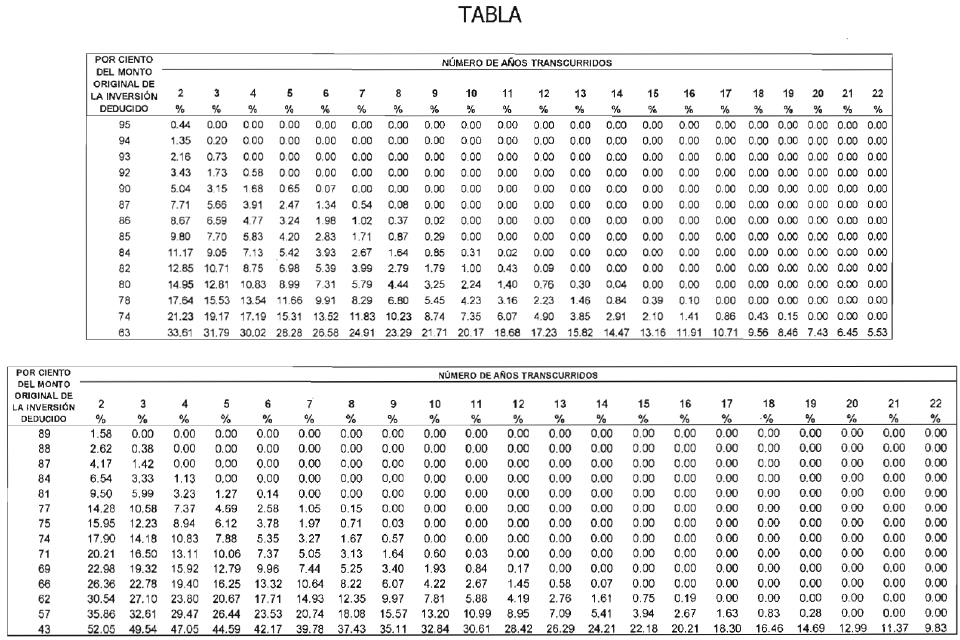 Para los contribuyentes a que se refieren los incisos ii) y iii) de la fracción II, aplicarán respectivamente para 2016 y 2017, las siguientes tablas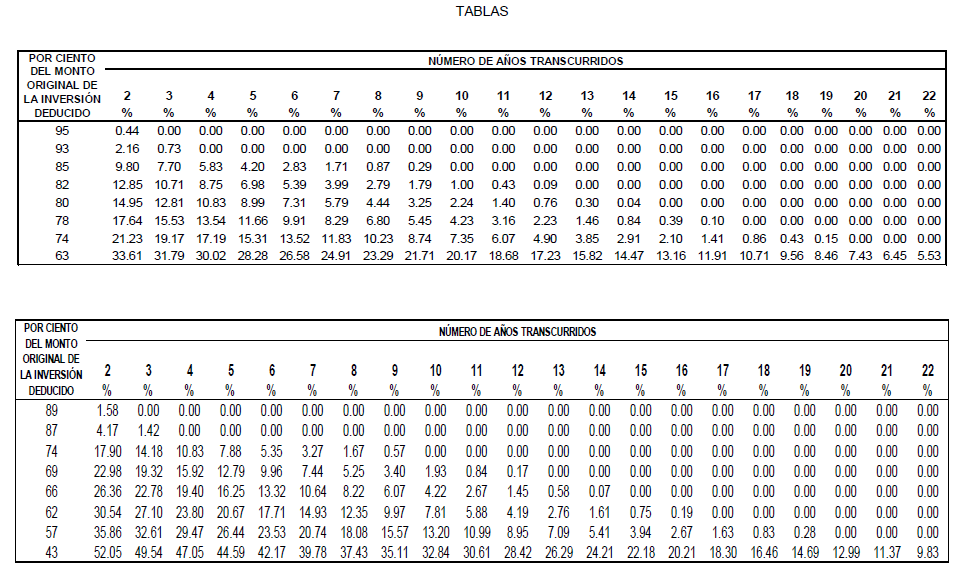 	Para los efectos de esta fracción, cuando sea impar el número de meses del periodo a que se refieren los incisos a) y c) de esta fracción, se considerará como último mes de la primera mitad el mes inmediato anterior al que corresponda la mitad del periodo.IV.	La deducción prevista en la fracción II, únicamente será aplicable en los ejercicios fiscales de 2016 y 2017, conforme a los porcentajes previstos en dicha fracción.	Los contribuyentes a que se refiere la citada fracción II, podrán aplicar la deducción por las inversiones que efectúen entre el 1 de septiembre y el 31 de diciembre de 2015, en los términos previstos en dicha fracción para el ejercicio 2016, al momento de presentar la declaración anual del ejercicio fiscal de 2015.	Para los efectos del artículo 14, fracción I de la Ley del Impuesto sobre la Renta, los contribuyentes que en el ejercicio 2017 apliquen la deducción inmediata de la inversión de bienes nuevos de activo fijo, deberán calcular el coeficiente de utilidad de los pagos provisionales que se efectúen durante el ejercicio 2018, adicionando la utilidad fiscal o reduciendo la pérdida fiscal del ejercicio 2017, según sea el caso, con el importe de la deducción a que se refiere la fracción II.LEY DEL IMPUESTO ESPECIAL SOBRE PRODUCCIÓN Y SERVICIOSARTÍCULO CUARTO.- Se reforman los artículos 2o., fracción I, inciso D); 2o.-A; 3o., fracciones VI, VII, IX, X, XII, en su tercer párrafo y XXII, incisos d) y g); 4o., segundo, tercer, cuarto en sus fracciones I y II, y quinto párrafos; 5o., segundo y actual quinto párrafos; 5o.-D, actual sexto párrafo y último párrafo; 7o., quinto párrafo; 8o., fracción I, inciso c); 10, primer párrafo; 11; 14, último párrafo; 16; 19, fracciones I, II, en su primer párrafo, VIII, en su primer párrafo, X, en su primer párrafo, XI y XIII, en su primer párrafo, y 21; se adicionan los artículos 2o., con una fracción III; 2o.-D; 2o.-E; 5o., con un quinto párrafo, pasando los actuales quinto, sexto y séptimo párrafos a ser sexto, séptimo y octavo párrafos, respectivamente; 5o.-D, con un sexto párrafo, pasando los actuales sexto, séptimo y octavo párrafos a ser séptimo, octavo y noveno párrafos, respectivamente; y 8o., fracción II, con un segundo párrafo, y se derogan los artículos 2o., fracción I, inciso E); 2o.-B, y 7o., cuarto párrafo, de la Ley del Impuesto Especial sobre Producción y Servicios, para quedar como sigue:Artículo 2o.- .....................................................................................................................................................I.	...............................................................................................................................................................D)	Combustibles automotrices:1.	Combustibles fósiles	Cuota	Unidad de medidaa.	Gasolina menor a 92 octanos 	 4.16	pesos por litro.b.	Gasolina mayor o igual a 92 octanos 	 3.52 	pesos por litro.c.	Diésel 	 4.58 	pesos por litro.2.	Combustibles no fósiles 	 3.52 	pesos por litro.	Tratándose de fracciones de las unidades de medida, la cuota se aplicará en la proporción en que corresponda a dichas fracciones respecto de la unidad de medida.	Las cantidades señaladas en el presente inciso, se actualizarán anualmente y entrarán en vigor a partir del 1 de enero de cada año, con el factor de actualización correspondiente al periodo comprendido desde el mes de diciembre del penúltimo año hasta el mes de diciembre inmediato anterior a aquél por el cual se efectúa la actualización, mismo que se obtendrá de conformidad con el artículo 17-A del Código Fiscal de la Federación. La Secretaría de Hacienda y Crédito Público publicará el factor de actualización en el Diario Oficial de la Federación durante el mes de diciembre de cada año.E)	(Se deroga).	...............................................................................................................................................................III.	En la exportación definitiva que realicen las empresas residentes en el país en los términos de la Ley Aduanera, de los bienes a que se refiere la fracción I, inciso J) de este artículo, siempre que sean fabricantes o productoras de dichos bienes y hayan utilizado insumos gravados de conformidad con el inciso J) citado, por los que hayan pagado el impuesto en la importación o les hayan trasladado el gravamen en la adquisición de los mismos ........................................... 0%	Para los efectos de esta fracción, la tasa se aplicará al valor de la enajenación a que se refiere el artículo 11 de esta Ley y, en su defecto, a la base gravable del impuesto general de exportación en términos de la Ley Aduanera.	Las exportaciones a las que se les aplica la tasa del 0%, producirán los mismos efectos legales que los actos o actividades por los que se deba pagar el impuesto conforme a esta Ley y los productores que exporten serán considerados como contribuyentes del impuesto que establece esta Ley por los bienes a que se refiere esta fracción.Artículo 2o.-A.- Sin perjuicio de lo dispuesto en el artículo 2o., fracción I, incisos D), y H), en la enajenación de gasolinas y diésel en el territorio nacional, se aplicarán las cuotas siguientes:I.	Gasolina menor a 92 octanos 36.68 centavos por litro.II.	Gasolina mayor o igual a 92 octanos 44.75 centavos por litro.III.	Diésel 30.44 centavos por litro.Tratándose de fracciones de las unidades de medida, la cuota se aplicará en la proporción en que corresponda a dichas fracciones respecto de la unidad de medida.Las cuotas establecidas en el presente artículo, se actualizarán anualmente y entrarán en vigor a partir del 1 de enero de cada año, con el factor de actualización correspondiente al periodo comprendido desde el mes de diciembre del penúltimo año hasta el mes de diciembre inmediato anterior a aquél por el cual se efectúa la actualización, mismo que se obtendrá de conformidad con el artículo 17-A del Código Fiscal de la Federación. La Secretaría de Hacienda y Crédito Público publicará el factor de actualización en el Diario Oficial de la Federación durante el mes de diciembre de cada año.Los contribuyentes trasladarán en el precio, a quien adquiera gasolinas o diésel, un monto equivalente al impuesto establecido en este artículo, pero en ningún caso lo harán en forma expresa y por separado.Las cuotas a que se refiere este artículo no computarán para el cálculo del impuesto al valor agregado.Los recursos que se recauden en términos de este artículo, se destinarán a las entidades federativas, municipios y demarcaciones territoriales, conforme a lo establecido en la Ley de Coordinación Fiscal.Para los efectos de lo dispuesto en este artículo, en sustitución de las declaraciones informativas a que se refiere esta Ley, los contribuyentes presentarán a más tardar el último día hábil de cada mes la información correspondiente a los litros de las gasolinas y diésel enajenados por los que se haya causado el impuesto por cada expendio autorizado o establecimiento del contribuyente, en cada una de las entidades federativas durante el mes inmediato anterior; tratándose de enajenaciones a distribuidores de gasolinas y diésel, la información se presentará de acuerdo a la entidad federativa en la que se ubique el punto de entrega convenido con cada distribuidor.La Secretaría de Hacienda y Crédito Público hará la distribución que corresponda a las entidades federativas durante los primeros diez días hábiles del mes inmediato posterior al mes en que los contribuyentes hayan realizado el pago.Artículo 2o.-B.- (Se deroga).Artículo 2o.-D.- Para los efectos del artículo 2o., fracción I, inciso H), numeral 10 de esta Ley, para convertir la cuota que se establece en dicho numeral a una cuota por litro que corresponda a un combustible fósil no comprendido en los numerales 1 al 9 del inciso citado, se utilizará la siguiente metodología:I.	El contribuyente, de acuerdo con las características del combustible fósil que corresponda, deberá determinar:a)	La densidad en kilogramos por litro (kg/lt);b)	El poder calorífico promedio de mil toneladas del combustible expresado en Terajoules, yc)	El factor de emisión de carbono expresado en toneladas de carbono por Terajoules.	Los valores de “b” y “c”, se determinarán conforme a lo previsto en el “Módulo 1. Energía” de las “Directrices del Panel Intergubernamental de Cambio Climático para los inventarios nacionales de gases de efecto invernadero, versión revisada en 1996” o las que, en su caso, las sustituyan.II.	Con los elementos señalados, se aplicará la siguiente fórmula:	Donde,44/12:	Es el factor para convertir las unidades de carbono a unidades de bióxido de carbono (CO2), de acuerdo con las “Directrices del Panel Intergubernamental de Cambio Climático para los inventarios nacionales de gases de efecto invernadero, versión revisada en 1996” o las que, en su caso, las sustituyan.a:	Es la densidad del combustible fósil para el cual se calcula la cuota, expresada en kg/lt, a que se refiere el inciso a) de la fracción I del presente artículo.b:	Es el poder calorífico de mil toneladas del combustible fósil para el cual se calcula la cuota, expresado en Terajoules, a que se refiere el inciso b) de la fracción I del presente artículo.c:	Es el factor de emisión de carbono del combustible fósil para el cual se calcula la cuota expresado en toneladas de carbono por Terajoules, a que se refiere el inciso c) de la fracción I del presente artículo.d:	Es la cuota expresada en pesos por tonelada de carbono, señalada en el artículo 2o., fracción I, inciso H), numeral 10 de esta Ley.e:	Es la cuota expresada en centavos de peso por litro.III.	El resultado que se obtenga conforme a la metodología señalada, se aplicará a los litros de combustible fósil para el cual se calcula la cuota conforme a lo dispuesto en esta Ley.Artículo 2o.-E.- Para los efectos del artículo 2o., fracción I, inciso H), numeral 10 de esta Ley, no se consideran comprendidos dentro de la definición de “otros combustibles fósiles”, toda vez que no se destinan a un proceso de combustión, los productos siguientes:I.	Parafinas.	Descripción técnica. Es el nombre común de un grupo de hidrocarburos. La molécula más simple de la parafina es el metano; en cambio, los miembros más pesados de la serie, como el octano, se presentan como líquidos. Las formas sólidas de parafina, llamadas cera de parafina, provienen de las moléculas más pesadas.	Usos. Se utiliza en la fabricación de papel parafinado para empacar alimentos y otros productos; en la fabricación de papel carbón, impermeabilización de tapas de corcho o plástico, maderas, municiones; como aislante en conductores eléctricos; para fabricar lápices crasos, bujías y múltiples artículos. La parafina líquida también se utiliza como medicamento contra el estreñimiento y para dar brillo a los alimentos horneados.II.	Materia prima para negro de humo.	Descripción técnica. Es un hidrocarburo obtenido del petróleo o del carbón, a partir de un corte de hidrocarburos de alta aromaticidad.	Usos. Se utiliza en la industria del hule sintético y natural para fabricación de llantas y bandas transportadoras.III.	Residuo largo.	Descripción técnica. Es un hidrocarburo líquido, su composición es de hidrocarburos mayores a 12 carbonos, con contenido de azufre y residuos de metales pesados como vanadio y níquel.	Usos. Se utiliza como componente en la carga a las refinerías para su transformación y separación en gasolinas y combustibles pesados.IV.	Asfaltos.	Descripción técnica. Son un material viscoso, pegajoso y de color negro cuyos constituyentes predominantes son bitúmenes, los cuales pueden producirse en forma natural o se obtienen del procesamiento del petróleo.	Usos. Su utilización típica es en aglomerante en mezclas asfálticas para la pavimentación de carreteras, autovías o autopistas, e impermeabilizantes.V.	Aceite cíclico ligero.	Descripción técnica. Es un producto de la desintegración catalítica, el cual es útil como componente de aceites para calentamiento.	Usos. Es usualmente empleado como componente de la carga a hidrotratamiento para la producción de diésel.VI.	Aceites (lubricantes) básicos.	Descripción técnica. Se obtienen del proceso de la refinación del petróleo. Los aceites básicos sintéticos son los que resultan de una conversión de una mezcla de moléculas a otra mezcla compleja. Los más comunes son polialfaolefinas (PAO), diésteres, poliol ésteres y polialquilenglicoles (PAG).	Usos. En general, los lubricantes utilizados actualmente empezaron como aceite básico; estos aceites forman la base adicional de aditivos que los hacen aptos para diferentes usos.VII.	Lubricantes.	Descripción técnica. Se obtienen a partir de la destilación del barril de petróleo, después del gasóleo y antes que el alquitrán; en algunos casos comprendiendo un 50% del total del barril.	Usos. Los lubricantes son usados en las bases parafínicas. Los lubricantes minerales obtenidos por destilación del petróleo son utilizados como aditivos en combustibles. Ello para soportar diversas condiciones de trabajo, lubricar a altas temperaturas, permanecer estable en un rango amplio de temperatura, tener la capacidad de mezclarse con un refrigerante, índice de viscosidad alto y capacidad de retener humedad.VIII.	Propileno.	Descripción técnica. Es una olefina, subproducto que se obtiene en las plantas catalíticas de las refinerías y viene mezclado con otros gases, principalmente con propano; también es obtenido en menor proporción como subproducto en las plantas de etileno.	Existen tres grados de propileno según su pureza (% de propileno): (i) grado refinería, (ii) grado químico y (iii) grado polímero.	Usos. Se utiliza sobre todo para la obtención de gasolinas de alto octanaje. También se utiliza en la síntesis de sus derivados, como los polímeros, disolventes y resinas.IX.	Propileno grado refinería.	Descripción técnica. Es un subproducto que se obtiene en las plantas catalíticas de las refinerías y viene mezclado con otros gases, principalmente con propano. Tiene un grado de pureza de entre 50 y 70%.	Usos. Se utiliza mayormente para obtener polipropileno (plásticos); acrilonitrilo (fibras sintéticas, caucho y resinas termoplásticas); óxido de propileno, intermedio para la obtención del propilenglicol, polipropoxidados y otros productos; derivados oxo, butiraldehído y n-butanol; cumeno, intermedio para la obtención de fenol y acetona; alcohol isopropílico, disolvente intermedio para la obtención de acetona; entre otras aplicaciones.X.	Propileno grado químico.	Descripción técnica. Es un subproducto que se obtiene en las plantas catalíticas de las refinerías y viene mezclado con otros gases, principalmente con propano. Tiene un grado de pureza de entre 92 y 94%.	Usos. Se utiliza mayormente para producir polipropileno (plásticos); acrilonitrilo (fibras sintéticas, caucho y resinas termoplásticas); óxido de propileno, intermedio para la obtención del propilenglicol, polipropoxidados y otros productos; derivados oxo, butiraldehído y n-butanol; cumeno, intermedio para la obtención de fenol y acetona; alcohol isopropílico, disolvente intermedio para la obtención de acetona; entre otras aplicaciones.Artículo 3o.- .....................................................................................................................................................VI.	Alcohol, la solución acuosa de etanol con las impurezas que la acompañan, con graduación mayor de 55°G.L., a una temperatura de 15°C. No queda comprendido el etanol para uso automotriz.VII.	Alcohol desnaturalizado, la solución acuosa de etanol con las impurezas que la acompañan, con una graduación mayor de 55°G.L., a una temperatura de 15°C, con la adición de las sustancias desnaturalizantes autorizadas por la Secretaría de Salud. No queda comprendido el etanol para uso automotriz.	...............................................................................................................................................................IX.	Combustibles automotrices, aquellos combustibles compuestos por gasolinas, diésel, combustibles no fósiles o la mezcla de éstos y que cumplen con especificaciones para ser usados en motores de combustión interna mediante ignición por una chispa eléctrica. Para los efectos de lo dispuesto por el artículo 2o., fracción I, inciso D), se clasifican en:a)	Combustibles fósiles:1.	Gasolina, combustible líquido e incoloro sin plomo, que se puede obtener del proceso de refinación del petróleo crudo al fraccionarse típicamente a temperaturas entre los 30° y los 225° Celsius (en destilación fraccionada) o mediante procesos alternativos que pueden utilizar como insumo materias primas que tuvieron su origen en el petróleo y que cumple con especificaciones para ser usado, directamente o mediante mezclas, en motores de combustión interna.2.	Diésel, combustible líquido e incoloro, que puede obtenerse del proceso de refinación del petróleo crudo o mediante procesos alternativos que pueden utilizar como insumo materias primas que tuvieron su origen en el petróleo y que cumple con especificaciones para ser usado, directamente o mediante mezclas, principalmente como combustible en calefacción y en motores de combustión interna y cuya eficiencia se mide en número de cetano.b)	Combustibles no fósiles, combustibles o componentes de combustibles que no se obtienen o derivan de un proceso de destilación de petróleo crudo o del procesamiento de gas natural y que cumplen con especificaciones para ser usados, directamente o mediante mezclas, en motores de combustión interna.X.	Etanol para uso automotriz, alcohol con contenido de agua menor o igual a 0.5% y que cumpla con las especificaciones para ser usado en motores de combustión interna.	...............................................................................................................................................................XII.	...............................................................................................................................................................	Cuando con motivo de la enajenación de bienes sujetos al pago de este impuesto se convenga además del precio por dicha enajenación el pago de cantidades adicionales al mismo por concepto de publicidad o cualquier otro, que en su defecto se hubieran tenido que realizar por parte del enajenante, dichas erogaciones formarán parte del valor o precio pactado.	...............................................................................................................................................................XXII.	...............................................................................................................................................................d)	Gasolina, el producto definido conforme a lo dispuesto en la fracción IX, inciso a), numeral 1 de este artículo.	...............................................................................................................................................................g)	Diésel, el producto definido conforme a lo dispuesto en la fracción IX, inciso a), numeral 2 de este artículo.	...............................................................................................................................................................Artículo 4o.- .....................................................................................................................................................Únicamente procederá el acreditamiento del impuesto trasladado al contribuyente por la adquisición de los bienes a que se refieren los incisos A), D), F), G), I) y J) de la fracción I del artículo 2o. de esta Ley, así como el pagado por el propio contribuyente en la importación de los bienes a que se refieren los incisos A), C), D), F), G), H), I) y J) de dicha fracción, siempre que sea acreditable en los términos de la citada Ley.El acreditamiento consiste en restar el impuesto acreditable, de la cantidad que resulte de aplicar a los valores o unidades de medida señalados en esta Ley, las tasas o cuotas que correspondan, según sea el caso. Se entiende por impuesto acreditable, un monto equivalente al del impuesto especial sobre producción y servicios efectivamente trasladado al contribuyente o el propio impuesto que él hubiese pagado con motivo de la importación, exclusivamente en los supuestos a que se refiere el segundo párrafo de este artículo, en el mes al que corresponda............................................................................................................................................................................I.	Que se trate de contribuyentes que causen el impuesto en relación con el que se pretende acreditar, en los términos de esta Ley y que corresponda a bienes o servicios por los que se deba pagar el impuesto o a los que se les aplique la tasa del 0%.II.	Que los bienes se enajenen sin haber modificado su estado, forma o composición, salvo que se trate de bebidas alcohólicas a granel o de sus concentrados; de concentrados, polvos, jarabes, esencias o extractos de sabores, que sean utilizados para preparar bebidas saborizadas, así como de los bienes a que se refiere el artículo 2o., fracción I, incisos D), H), I) y J) de esta Ley. Tratándose de la exportación de bienes a que se refiere el artículo 2o., fracción III de esta Ley, no será exigible el requisito previsto en esta fracción............................................................................................................................................................................No procederá el acreditamiento a que se refiere este artículo, cuando quien lo pretenda realizar no sea contribuyente del impuesto por la enajenación del bien, por la prestación del servicio o por la exportación de bienes a que se refiere el artículo 2o., fracción III de esta Ley, por el que se le trasladó el citado impuesto o por el que se pagó en la importación. En ningún caso procederá el acreditamiento respecto de los actos o actividades que se encuentren exentos de este impuesto............................................................................................................................................................................Artículo 5o.- .....................................................................................................................................................El pago mensual será la diferencia que resulte de restar a la cantidad que se obtenga de aplicar la tasa que corresponda en los términos del artículo 2o. de esta Ley a las contraprestaciones efectivamente percibidas en el mes de que se trate, por la enajenación de bienes o la prestación de servicios gravados por esta Ley, el impuesto pagado en el mismo mes por la importación de dichos bienes, así como el impuesto que resulte acreditable en el mes de que se trate de conformidad con el artículo 4o. de esta Ley. Tratándose de la cuota a que se refieren los párrafos segundo y tercero del inciso C), de la fracción I, del artículo 2o. de esta Ley, el pago mensual será la cantidad que se obtenga de aplicar la cuota que corresponda a los cigarros enajenados en el mes, o la que se obtenga de aplicar esa cuota al resultado de dividir el peso total de los otros tabacos labrados enajenados en el mes, entre 0.75, disminuidas dichas cantidades, en su caso, con el impuesto pagado en el mismo mes al aplicar la cuota correspondiente con motivo de la importación de los cigarros u otros tabacos labrados, en los términos del segundo párrafo del artículo 4o. de esta Ley. En el caso de la cuota a que se refiere el inciso G), de la fracción I, del artículo 2o. de esta Ley, el pago mensual será la cantidad que se obtenga de aplicar la cuota a los litros de bebidas saborizadas enajenadas en el mes o al total de litros que se puedan obtener por los concentrados, polvos, jarabes, esencias o extractos de sabores enajenados en el mes, según corresponda, disminuida con el impuesto pagado en el mismo mes con motivo de la importación de dichos bienes o el trasladado en la adquisición de los bienes citados. Tratándose de los bienes a que se refieren los incisos D) y H), de la fracción I, del artículo 2o. de esta Ley, el pago mensual será la cantidad que se obtenga de aplicar las cuotas que correspondan a las unidades de medida de dichos bienes, enajenados en el mes, disminuida con el impuesto pagado en el mismo mes al aplicar las cuotas correspondientes con motivo de la importación de esos bienes y, en el caso de los bienes a que se refiere el inciso D) antes citado, el impuesto trasladado en la adquisición de bienes de la misma clase, en términos del segundo párrafo del artículo 4o. de esta Ley. Tratándose de los bienes a que se refiere el artículo 2o.-A de esta Ley, el pago mensual será la cantidad que se obtenga de aplicar las cuotas que correspondan a los litros de combustible enajenados............................................................................................................................................................................Tratándose de los contribuyentes que realicen exportaciones de conformidad con el artículo 2o., fracción III de esta Ley y dichas exportaciones representen, al menos, el 90% en el valor total de las actividades que el contribuyente realice en el mes de que se trate, podrán optar por compensar el saldo a favor en los términos del párrafo anterior o por llevar a cabo su compensación contra otros impuestos en los términos del artículo 23 del Código Fiscal de la Federación.Cuando el contribuyente no compense el saldo a favor contra el impuesto que le corresponda pagar en el mes de que se trate o en los dos siguientes o contra otros impuestos de conformidad con el párrafo anterior, pudiendo haberlo hecho, perderá el derecho a hacerlo en los meses siguientes hasta por la cantidad en que pudo haberlo compensado............................................................................................................................................................................Artículo 5o.-D.- ................................................................................................................................................Tratándose de los contribuyentes que realicen exportaciones de conformidad con el artículo 2o., fracción III de esta Ley y dichas exportaciones representen, al menos, el 90% en el valor total de las actividades que el contribuyente realice en el bimestre de que se trate, podrán optar por compensar el saldo a favor en los términos del párrafo anterior o por llevar a cabo su compensación contra otros impuestos en los términos del artículo 23 del Código Fiscal de la Federación.Cuando el contribuyente no compense el saldo a favor contra el impuesto que le corresponda pagar en el bimestre de que se trate, o en los dos siguientes o contra otros impuestos de conformidad con el párrafo anterior, pudiendo haberlo hecho, perderá el derecho a hacerlo en los bimestres siguientes hasta por la cantidad en que pudo haberlo compensado............................................................................................................................................................................Asimismo, los contribuyentes a que se refiere el presente artículo, no estarán obligados a presentar las declaraciones informativas previstas en este ordenamiento, siempre que presenten la información de las operaciones con sus proveedores en el bimestre inmediato anterior, de conformidad con la fracción VIII del artículo 112 de la Ley del Impuesto sobre la Renta. Lo dispuesto en este párrafo, no será aplicable a las obligaciones establecidas en las fracciones IX, XII y XV del artículo 19 de la presente Ley. La información a que se refieren las fracciones IX y XV citadas se presentarán en forma bimestral conjuntamente con la declaración de pago.Artículo 7o.- .....................................................................................................................................................(Se deroga cuarto párrafo).También se considera enajenación el autoconsumo de los bienes que realicen los contribuyentes del impuesto a que se refieren los incisos D) y H), de la fracción I, del artículo 2o. de esta Ley............................................................................................................................................................................Artículo 8o.- .....................................................................................................................................................I.	...............................................................................................................................................................c)	Las que realicen personas diferentes de los fabricantes, productores o importadores, de los bienes a que se refieren los incisos C), D), G) y H) de la fracción I del artículo 2o. y el artículo 2o.-A de esta Ley. En estos casos, las personas distintas de los fabricantes, productores o importadores, no se consideran contribuyentes de este impuesto por dichas enajenaciones.	...............................................................................................................................................................II.	...............................................................................................................................................................	Lo dispuesto en esta fracción no será aplicable a las exportaciones que se realicen de conformidad con lo dispuesto en el artículo 2o., fracción III de esta Ley............................................................................................................................................................................Artículo 10.- En la enajenación de los bienes a que se refiere esta Ley, el impuesto se causa en el momento en el que se cobren las contraprestaciones y sobre el monto de lo cobrado. Cuando las contraprestaciones se cobren parcialmente, el impuesto se calculará aplicando a la parte de la contraprestación efectivamente percibida, la tasa que corresponda en términos del artículo 2o. de esta Ley. Por las enajenaciones de cerveza en las que el impuesto se pague aplicando la cuota a que se refiere el artículo 2o.-C de esta Ley, el impuesto se calculará por los litros que hayan sido pagados con el monto de las contraprestaciones efectivamente percibidas. Tratándose de la cuota por enajenación de cigarros u otros tabacos labrados a que se refieren los párrafos segundo y tercero del inciso C) de la fracción I del artículo 2o. de esta Ley, se considerará la cantidad de cigarros efectivamente cobrados y, en el caso de otros tabacos labrados, la cantidad de gramos efectivamente cobrados. Por las enajenaciones de los bienes a que se refieren los incisos D), G) y H) de la fracción I del artículo 2o. y el artículo 2o.-A de esta Ley, el impuesto se causa en el momento en que se cobren las contraprestaciones............................................................................................................................................................................Artículo 11.- Para calcular el impuesto tratándose de enajenaciones, se considerará como valor la contraprestación.Los productores o importadores de cigarros, para calcular el impuesto por la enajenación de esos bienes en territorio nacional, considerarán como valor de los mismos el precio de venta al detallista. Los fabricantes, productores o importadores de puros y otros tabacos labrados, para calcular el impuesto por la enajenación de esos bienes en territorio nacional, considerarán como valor de los mismos la contraprestación pactada.El impuesto a que se refiere el párrafo anterior, no se pagará por las enajenaciones subsecuentes, no procediendo en ningún caso el acreditamiento o la devolución del impuesto por dichas enajenaciones.Por las enajenaciones de cerveza en las que el impuesto se pague aplicando la cuota a que se refiere el artículo 2o.-C de esta Ley, los contribuyentes calcularán el impuesto sobre el total de litros enajenados. Tratándose de la cuota por enajenaciones de cigarros u otros tabacos labrados a que se refieren los párrafos segundo y tercero del inciso C) de la fracción I del artículo 2o. de esta Ley, se considerará la cantidad de cigarros enajenados y, en el caso de otros tabacos labrados, la cantidad de gramos enajenados. Por las enajenaciones de los bienes a que se refiere el inciso G) de la fracción I del artículo 2o. de esta Ley, los contribuyentes calcularán el impuesto sobre el total de litros enajenados de bebidas saborizadas con azúcares añadidos; tratándose de concentrados, polvos, jarabes, esencias o extractos de sabores, el impuesto se calculará tomando en cuenta el número de litros de bebidas saborizadas con azúcares añadidos que, de conformidad con las especificaciones del fabricante, se puedan obtener, del total de productos enajenados. Por las enajenaciones de los bienes a que se refieren los incisos D) y H) de la fracción I del artículo 2o. de esta Ley, los contribuyentes calcularán el impuesto sobre el total de las unidades de medida y, en su caso, fracciones de dichas unidades, según corresponda. Por las enajenaciones de los bienes a que se refiere el artículo 2o.-A de esta Ley, los contribuyentes calcularán el impuesto sobre el total de las unidades de medida, según corresponda.Artículo 14.- .....................................................................................................................................................Por las importaciones de cerveza en las que el impuesto se pague aplicando la cuota a que se refiere el artículo 2o.-C de esta Ley, los contribuyentes calcularán el impuesto sobre el total de litros importados afectos a la citada cuota. En las importaciones de cigarros u otros tabacos labrados en las que el impuesto se pague aplicando la cuota a que se refieren los párrafos segundo y tercero del inciso C) de la fracción I del artículo 2o. de esta Ley, se considerará la cantidad de cigarros importados y, en el caso de otros tabacos labrados, la cantidad de gramos importados. Tratándose de las importaciones de los bienes a que se refiere el inciso G) de la fracción I del artículo 2o. de esta Ley, los contribuyentes calcularán el impuesto por el total de litros importados de bebidas saborizadas o por el total de litros que se puedan obtener, de conformidad con las especificaciones del fabricante, por el total de concentrados, polvos, jarabes, esencias o extractos de sabores. Tratándose de las importaciones de los bienes a que se refieren los incisos D) y H) de la fracción I del artículo 2o. de esta Ley, los contribuyentes calcularán el impuesto sobre el total de las unidades de medida y, en su caso, fracciones de dichas unidades importadas, según corresponda.Artículo 16.- Cuando en forma ocasional se importe un bien por el que deba pagarse el impuesto establecido en esta Ley, el pago se hará en los términos del artículo 15 de esta Ley.Artículo 19.-......................................................................................................................................................I.	Llevar contabilidad de conformidad con el Código Fiscal de la Federación, su Reglamento y el Reglamento de esta Ley, y efectuar conforme a este último la separación de las operaciones, desglosadas por tasas. Asimismo, se deberán identificar las operaciones en las que se pague el impuesto mediante la aplicación de las cuotas previstas en los artículos 2o., fracción I, incisos C), segundo y tercer párrafos, D), G) y H); 2o.-A y 2o.-C de esta Ley.II.	Expedir comprobantes fiscales, sin el traslado en forma expresa y por separado del impuesto establecido en esta Ley, salvo tratándose de la enajenación de los bienes a que se refieren los incisos A), D), F), G), I) y J) de la fracción I del artículo 2o. de esta Ley, siempre que el adquirente sea a su vez contribuyente de este impuesto por dichos bienes y así lo solicite............................................................................................................................................................................VIII.	Los contribuyentes de los bienes a que se refieren los incisos A), B), C), D), F), G), H), I) y J) de la fracción I del artículo 2o. de esta Ley, obligados al pago del impuesto especial sobre producción y servicios a que se refiere la misma, deberán proporcionar al Servicio de Administración Tributaria, trimestralmente, en los meses de abril, julio, octubre y enero, del año que corresponda, la información sobre sus 50 principales clientes y proveedores del trimestre inmediato anterior al de su declaración, respecto de dichos bienes. Tratándose de contribuyentes que enajenen o importen vinos de mesa, deberán cumplir con esta obligación de manera semestral, en los meses de enero y julio de cada año............................................................................................................................................................................X.	Los fabricantes, productores o envasadores, de alcohol, alcohol desnaturalizado y mieles incristalizables, de bebidas con contenido alcohólico, cerveza, tabacos labrados, combustibles automotrices, bebidas energetizantes, concentrados, polvos y jarabes para preparar bebidas energetizantes, bebidas saborizadas con azúcares añadidos, así como de concentrados, polvos, jarabes, esencias o extractos de sabores, que al diluirse permitan obtener bebidas saborizadas con azúcares añadidos, así como combustibles fósiles y plaguicidas, deberán llevar un control físico del volumen fabricado, producido o envasado, según corresponda, así como reportar trimestralmente, en los meses de abril, julio, octubre y enero, del año que corresponda, la lectura mensual de los registros de cada uno de los dispositivos que se utilicen para llevar el citado control, en el trimestre inmediato anterior al de su declaración............................................................................................................................................................................XI.	Los importadores o exportadores de los bienes a que se refieren los incisos A), B), C), D), F), G), H) e I) de la fracción I del artículo 2o. de esta Ley, deberán estar inscritos en el padrón de importadores y exportadores sectorial, según sea el caso, a cargo de la Secretaría de Hacienda y Crédito Público............................................................................................................................................................................XIII.	Los contribuyentes de los bienes a que se refieren los incisos A), D), F) y H) de la fracción I del artículo 2o. de esta Ley, obligados al pago del impuesto especial sobre producción y servicios, deberán proporcionar al Servicio de Administración Tributaria, trimestralmente, en los meses de abril, julio, octubre y enero, del año que corresponda, el precio de enajenación de cada producto, valor y volumen de los mismos, efectuado en el trimestre inmediato anterior............................................................................................................................................................................Artículo 21.- Los contribuyentes del impuesto a que se refiere el artículo 2o., fracción I, inciso D) de esta Ley, presentarán una declaración semestral a más tardar el día 20 del mes de septiembre informando sobre los volúmenes y tipos de combustibles automotrices que en el primer semestre del año de calendario hayan enajenado, así como los autoconsumidos; y por el volumen y tipo de combustibles automotrices enajenados o autoconsumidos en el segundo semestre, el día 20 del mes de marzo del siguiente año de calendario. Estas declaraciones se presentarán con independencia de las demás declaraciones e información que establece esta Ley.Las declaraciones a que se refiere el párrafo anterior deberán proporcionarse en los términos que señale el Servicio de Administración Tributaria, mediante reglas de carácter general.DISPOSICIONES TRANSITORIAS DE LA LEY DEL IMPUESTO ESPECIAL SOBRE PRODUCCIÓN Y SERVICIOSARTÍCULO QUINTO.- En relación con las modificaciones a las que se refiere el Artículo Cuarto de este Decreto, se estará a lo siguiente:I.	Tratándose de enajenaciones de gasolinas y diésel efectuadas en el mes de diciembre de 2015 y que se hayan entregado en dicho mes que sean cobradas a más tardar el día 10 de enero de 2016, el impuesto se determinará y pagará conforme a las disposiciones vigentes hasta el 31 de diciembre de 2015.	Los contribuyentes que estén en el supuesto a que se refiere el párrafo anterior, deberán presentar al Servicio de Administración Tributaria un informe de las enajenaciones de los combustibles mencionados, realizadas en el mes de diciembre de 2015 y cobradas en el plazo a que se refiere el párrafo citado, informe que deberá presentarse de conformidad con las reglas de carácter general que emita dicho órgano desconcentrado.	La información mencionada deberá ser reportada en el primer Informe Trimestral correspondiente al ejercicio de 2016, a que se refiere el artículo 107, fracción I, de la Ley Federal de Presupuesto y Responsabilidad Hacendaria.II.	Las referencias que otras disposiciones, ordenamientos, reglamentos o acuerdos hagan a la fracción I del artículo 2o.-A de la Ley del Impuesto Especial sobre Producción y Servicios, se entenderán referidas al artículo 2o., fracción I, inciso D) del mismo ordenamiento; en tanto que las que se hagan a la fracción II del artículo 2o.-A de la Ley del Impuesto Especial sobre Producción y Servicios, se entenderán referidas al artículo 2o.-A del mismo ordenamiento.III.	Para los ejercicios fiscales de 2016 y 2017, la Secretaría de Hacienda y Crédito Público establecerá una banda con valores mínimos y máximos para los precios máximos de la gasolina menor a 92 octanos, de la gasolina mayor o igual a 92 octanos y del diésel, considerando la evolución observada y esperada de los precios de las referencias internacionales correspondientes, la estacionalidad de dichos precios, las diferencias relativas por costos de transporte entre regiones y las diversas modalidades de distribución y expendio al público, en su caso, y el tipo de cambio. La banda aplicable en el ejercicio fiscal de 2016 se deberá publicar a más tardar el 31 de diciembre de 2015 en el Diario Oficial de la Federación y la banda aplicable en el ejercicio fiscal de 2017 se deberá publicar a más tardar el 31 de diciembre de 2016.	Cuando los precios máximos al público de las gasolinas y el diésel sean superiores al valor máximo de la banda o inferiores al valor mínimo de la banda, la Secretaría de Hacienda y Crédito Público podrá establecer cuotas complementarias y temporales a las establecidas en el artículo 2o., fracción I, inciso D) de la Ley del Impuesto Especial sobre Producción y Servicios.	Para estos efectos, a partir del 1 de enero de 2016 y hasta el 31 de diciembre de 2017, en sustitución de lo dispuesto en el transitorio Décimo Cuarto, fracción I, inciso b) de la Ley de Hidrocarburos, la regulación sobre precios máximos al público de gasolinas y diésel que el Ejecutivo Federal debe realizar mediante acuerdo, se efectuará de conformidad con lo siguiente:	La Secretaría de Hacienda y Crédito Público establecerá mensualmente los precios máximos al público de las gasolinas y el diésel con base en lo siguiente:Pmax ꞊ Preferencia + Margen + IEPS + Otros Conceptos	Donde	: es el componente en pesos por litro que refleje el precio de la referencia internacional del combustible.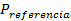 El precio de referencia para cada uno de los combustibles automotrices que corresponda será el promedio de las cotizaciones disponibles convertidas a pesos con el promedio del tipo de cambio de venta del dólar de los Estados Unidos de América que publica el Banco de México en el Diario Oficial de la Federación, para el mismo periodo, como sigue:1.	Gasolinas: el promedio del precio de la gasolina de calidad equivalente, en la Costa del Golfo de los Estados Unidos de América, a la gasolina que se enajene en territorio nacional.2.	Diésel: el promedio del precio del diésel (fuel oil) de calidad equivalente, en la Costa del Golfo de los Estados Unidos de América, al diésel que se enajene en territorio nacional.	: corresponde al monto en pesos por litro equivalente al valor del margen de comercialización, flete, merma, transporte, ajustes de calidad y costos de manejo. Este margen no es un concepto regulatorio, ya que no se estaría regulando la tarifa de ninguna actividad de suministro, lo cual en su caso es atribución del regulador. Este margen se actualizará mensualmente de manera proporcional conforme a la inflación esperada de acuerdo con los Criterios Generales de Política Económica.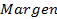 	A más tardar el 31 de diciembre de 2015 se publicarán en el Diario Oficial de la Federación los montos aplicables durante el ejercicio fiscal de 2016 y a más tardar el 31 de diciembre de 2016, los montos aplicables para el ejercicio fiscal de 2017.	: es el impuesto especial sobre producción y servicios aplicable a los combustibles automotrices.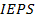 	: se incluirán aquellos conceptos que ya se aplican a los combustibles automotrices, incluyendo el impuesto especial sobre producción y servicios aplicable a los combustibles fósiles establecido en el artículo 2o., fracción I, inciso H) de la Ley del Impuesto Especial sobre Producción y Servicios, las cuotas establecidas en el artículo 2o.-A de la Ley citada y el impuesto al valor agregado.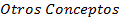 	Los precios máximos al público de las gasolinas y el diésel, se publicarán en el Diario Oficial de la Federación a más tardar el último día del mes anterior al mes en que se aplicarán dichos precios. Los precios aplicables a partir del 1 de enero de 2016, se deberán publicar a más tardar el 31 de diciembre de 2015.	Cuando se den los supuestos a que se refiere el segundo párrafo de esta fracción, la determinación de las cuotas complementarias y temporales y de los precios máximos al consumidor se efectuará conforme a lo siguiente:A.	Cuando los precios de las gasolinas y el diésel, calculados conforme a lo establecido en el tercer párrafo de esta fracción, sean inferiores a los valores mínimos establecidos en el primer párrafo de esta fracción, se aplicará como precio máximo al público dicho valor mínimo, y las cuotas complementarias para cada uno de los combustibles serán equivalentes al valor absoluto de la diferencia entre el precio calculado conforme a lo establecido en el tercer párrafo de esta fracción para el mes correspondiente y el valor mínimo establecido en el primer párrafo de esta fracción para el combustible correspondiente.	Las cuotas complementarias se sumarán a las cuotas establecidas en el artículo 2o., fracción I, inciso D) de la Ley del Impuesto Especial sobre Producción y Servicios, según corresponda, y el resultado será la cuota aplicable en términos del citado artículo, según se trate.	Tratándose de la cuota aplicable a los combustibles no fósiles establecida en el artículo 2o., fracción I, inciso D), numeral 2, se sumará con la correspondiente a la gasolina mayor o igual a 92 octanos, y el resultado será la cuota aplicable en términos del citado artículo.B.	Cuando los precios de las gasolinas y el diésel, calculados conforme a lo establecido en el tercer párrafo de esta fracción, sean superiores a los valores máximos establecidos en el primer párrafo de esta fracción, se aplicará como precio máximo al público dicho valor máximo, y las cuotas complementarias para cada uno de los combustibles serán equivalentes al valor absoluto de la diferencia entre el precio calculado conforme a lo establecido en el tercer párrafo de esta fracción para el mes correspondiente y el valor máximo establecido en el primer párrafo de esta fracción para el combustible correspondiente.	Las cuotas complementarias se restarán de las cuotas establecidas en el artículo 2o., fracción I, inciso D) de la Ley del Impuesto Especial sobre Producción y Servicios, según corresponda, y el resultado será la cuota aplicable en términos del citado artículo, según se trate.	Tratándose de la cuota aplicable a los combustibles no fósiles establecida en el artículo 2o., fracción I, inciso D), numeral 2, se disminuirá con la correspondiente a la gasolina mayor o igual a 92 octanos, y el resultado será la cuota aplicable en términos del citado artículo.	La disminución de la cuota a que se refiere este apartado B tiene como límite que la disminución acumulada en la recaudación alcance el 1% del PIB estimado con base en los Criterios Generales de Política Económica.	Las cuotas determinadas conforme a los apartados A y B anteriores se publicarán en el Diario Oficial de la Federación.	En el mes en que los precios de las gasolinas y el diésel vuelvan a quedar comprendidos entre los valores máximos y mínimos establecidos en el primer párrafo de esta fracción, la Secretaría de Hacienda y Crédito Público emitirá una declaratoria para dejar sin efectos las cuotas complementarias, misma que se publicará en el Diario Oficial de la Federación.	La Secretaría de Hacienda y Crédito Público publicará en el Diario Oficial de la Federación, la memoria de cálculo que detalle las fuentes de información y la metodología que justifiquen la actualización de los precios máximos al público de las gasolinas y el diésel y, en su caso, de la aplicación de las cuotas complementarias y temporales que se establezcan, en la misma fecha en que se publiquen los precios máximos al público de las gasolinas y el diésel.	Cuando proceda la emisión de cuotas complementarias y temporales, en la determinación de los precios de los combustibles citados, únicamente deberá considerarse el ajuste con base en las cuotas mencionadas y su impacto sobre la determinación del impuesto al valor agregado correspondiente, sin afectar los otros componentes de la fórmula a que se refiere el tercer párrafo de esta fracción.	Durante el ejercicio fiscal de 2016, el esquema definido en esta fracción deberá prever que los precios máximos podrán aumentar o disminuir, con respecto al precio máximo vigente en octubre de 2015, como máximo en la proporción de la inflación esperada conforme a los Criterios Generales de Política Económica para 2016.IV.	En el ejercicio fiscal de 2016 las cuotas establecidas en el Artículo 2o.-A, fracciones I, II y III de la Ley del Impuesto Especial sobre Producción y Servicios, se actualizarán con el factor de actualización correspondiente al período comprendido desde el mes de diciembre de 2014 hasta el mes de diciembre de 2015, mismo que se obtendrá de conformidad con lo dispuesto en el artículo 17-A del Código Fiscal de la Federación. Dicha actualización deberá disminuirse con el ajuste de 1.9%, aplicado a partir del 1 de enero de 2015. La actualización así obtenida se llevará a cabo de manera proporcional en cada uno de los meses de 2016.	La Secretaría de Hacienda y Crédito Público publicará en el Diario Oficial de la Federación el 1 de enero de 2016, las cuotas aplicables en cada uno de los meses de dicho año.	Las cuotas actualizadas de conformidad con el párrafo anterior correspondientes al mes de diciembre de 2016 serán la base para realizar las actualizaciones a partir de 2017 de conformidad con el tercer párrafo del Artículo 2o.-A antes mencionado.V.	La Comisión Federal de Competencia Económica, en el análisis que en su caso lleve a cabo para determinar la existencia de condiciones de competencia en los mercados de gasolinas y diésel, tomará en consideración la aplicación de lo dispuesto en la fracción III del presente artículo, y la Procuraduría Federal del Consumidor, en el ejercicio de sus atribuciones, vigilará la correcta aplicación de los precios máximos de dichos combustibles a los consumidores, conforme a lo dispuesto en la fracción citada.VI.	Con la finalidad de que se den a conocer a más tardar el 31 de diciembre de 2015 las bandas, precios y montos a que se refiere la fracción III de este artículo quinto, dicha fracción entrará en vigor a partir del día siguiente a la publicación en el Diario Oficial de la Federación del presente Decreto. Para los fines mencionados se tomarán en consideración, cuando así proceda, los montos de las cuotas establecidas en el artículo 2o., fracción I, inciso D), numeral 1 de la Ley del Impuesto Especial sobre Producción y Servicios, mismas que entrarán en vigor el 1 de enero de 2016.CÓDIGO FISCAL DE LA FEDERACIÓNARTÍCULO SEXTO.- Se reforman los artículos 22, noveno párrafo; 29-A, fracción VII, inciso a), segundo párrafo; 32-D, fracción IV; 42, quinto párrafo; 53-B, fracciones I y II, segundo párrafo, y segundo párrafo del artículo; 81, primer párrafo;  82,  primer  párrafo  y  127; se adicionan los artículos 22-D; 32-B Bis; 33-B; 42, con un sexto y séptimo párrafos; 52-A, penúltimo párrafo, con un inciso l); 53-B, fracción I, con un segundo párrafo; 81, con las fracciones XL y XLI, y 82, con las fracciones XXXVII y XXXVIII, y se deroga el artículo 22, décimo párrafo, del Código Fiscal de la Federación, para quedar como sigue:Artículo 22. ......................................................................................................................................................Cuando con motivo de la solicitud de devolución la autoridad fiscal inicie facultades de comprobación con el objeto de comprobar la procedencia de la misma, los plazos a que hace referencia el párrafo sexto del presente artículo se suspenderán hasta que se emita la resolución en la que se resuelva la procedencia o no de la solicitud de devolución. El citado ejercicio de las facultades de comprobación se sujetará al procedimiento establecido en el artículo 22-D de este Código.Décimo párrafo. (Se deroga)............................................................................................................................................................................Artículo 22-D. Las facultades de comprobación, para verificar la procedencia de la devolución a que se refiere el noveno párrafo del artículo 22 de este Código, se realizarán mediante el ejercicio de las facultades establecidas en las fracciones II ó III del artículo 42 de este Código. La autoridad fiscal podrá ejercer las facultades de comprobación a que se refiere este precepto por cada solicitud de devolución presentada por el contribuyente, aun cuando se encuentre referida a las mismas contribuciones, aprovechamientos y periodos, conforme a lo siguiente:I.	El ejercicio de las facultades de comprobación deberá concluir en un plazo máximo de noventa días contados a partir de que se notifique a los contribuyentes el inicio de dichas facultades. En el caso en el que la autoridad, para verificar la procedencia de la devolución, deba requerir información a terceros relacionados con el contribuyente, así como en el de los contribuyentes a que se refiere el apartado B del artículo 46-A de este Código, el plazo para concluir el ejercicio de facultades de comprobación será de ciento ochenta días contados a partir de la fecha en la que se notifique a los contribuyentes el inicio de dichas facultades. Estos plazos se suspenderán en los mismos supuestos establecidos en el artículo 46-A de este Código.II.	La facultad de comprobación a que se refiere este precepto se ejercerá únicamente para verificar la procedencia del saldo a favor solicitado o pago de lo indebido, sin que la autoridad pueda determinar un crédito fiscal exigible a cargo de los contribuyentes con base en el ejercicio de la facultad a que se refiere esta fracción.III.	En el caso de que la autoridad solicite información a terceros relacionados con el contribuyente sujeto a revisión, deberá hacerlo del conocimiento de este último.IV.	Si existen varias solicitudes del mismo contribuyente respecto de una misma contribución, la autoridad fiscal podrá emitir una sola resolución.V.	En caso de que las autoridades fiscales no concluyan el ejercicio de las facultades de comprobación a que se refiere el presente artículo en los plazos establecidos en la fracción I, quedarán sin efecto las actuaciones que se hayan practicado, debiendo pronunciarse sobre la solicitud de devolución con la documentación que cuente.VI.	Al término del plazo para el ejercicio de facultades de comprobación iniciadas a los contribuyentes, la autoridad deberá emitir la resolución que corresponda y deberá notificarlo al contribuyente dentro de un plazo no mayor a diez días hábiles siguientes. En caso de ser favorable la autoridad efectuará la devolución correspondiente dentro de los diez días siguientes a aquel en el que se notifique la resolución respectiva. En el caso de que la devolución se efectué fuera del plazo mencionado se pagarán los intereses que se calcularán conforme a lo dispuesto en el artículo 22-A de este Código.Artículo 29-A. ..................................................................................................................................................VII.	...........................................................................................................................................................a)	..................................................................................................................................................	Los contribuyentes que realicen las operaciones a que se refieren los artículos 2o.-A de la Ley del Impuesto al Valor Agregado; 19, fracción II de la Ley del Impuesto Especial sobre Producción y Servicios, y 11, tercer párrafo de la Ley Federal del Impuesto sobre Automóviles Nuevos, no trasladarán el impuesto en forma expresa y por separado, salvo tratándose de la enajenación de los bienes a que se refiere el artículo 2o., fracción I, incisos A), D), F), G), I) y J) de la Ley del Impuesto Especial sobre Producción y Servicios, cuando el adquirente sea, a su vez, contribuyente de este impuesto por dichos bienes y así lo solicite.....................................................................................................................................................Artículo 32-B Bis. Las personas morales y las figuras jurídicas, que sean instituciones financieras y sean residentes en México o residentes en el extranjero con sucursal en México, conforme al Estándar para el Intercambio Automático de Información sobre Cuentas Financieras en Materia Fiscal, a que se refiere la recomendación adoptada por el Consejo de la Organización para la Cooperación y el Desarrollo Económicos el 15 de julio de 2014, tal como se publicó después de la adopción de dicha recomendación o de la actualización más reciente, estarán obligadas a implementar efectivamente y a cumplir con dicho Estándar. Para estos efectos, estarán a lo siguiente:I.	Se considerarán cuentas preexistentes las cuentas financieras que se mantengan abiertas al 31 de diciembre de 2015 y cuentas nuevas, aquéllas abiertas el 1 de enero de 2016 o con posterioridad. Por tanto, los procedimientos aplicables para identificar cuentas extranjeras y cuentas reportables entre las cuentas nuevas entrarán en vigor a partir del 1 de enero de 2016.II.	Se llevará un registro especial de la aplicación de los procedimientos para identificar cuentas extranjeras y reportables entre las cuentas financieras.III.	Los procedimientos aplicables para identificar cuentas extranjeras y reportables entre las cuentas de alto valor deberán concluirse a más tardar el 31 de diciembre de 2016 y aquéllos aplicables para identificarlas entre las cuentas de bajo valor y cuentas preexistentes de entidades, a más tardar el 31 de diciembre de 2017.IV.	La información de las cuentas de alto valor y cuentas nuevas que sean reportables se presentará mediante declaración ante las autoridades fiscales anualmente a más tardar el 30 de junio y, por primera ocasión, a más tardar el 30 de junio de 2017.V.	La información de las cuentas de bajo valor y cuentas preexistentes de entidades que sean cuentas reportables se presentará mediante declaración ante las autoridades fiscales anualmente a más tardar el 30 de junio y, por primera ocasión, a más tardar el 30 de junio de 2018. Sin embargo, en el caso de que se identifiquen cuentas reportables entre las cuentas de bajo valor y cuentas preexistentes de entidades a más tardar el 31 de diciembre de 2016, la información correspondiente se presentará ante las autoridades fiscales, por primera ocasión, a más tardar el 30 de junio de 2017.VI.	El Estándar citado se interpretará y aplicará conforme a los Comentarios a dicho Estándar, salvo los casos en que el Servicio de Administración Tributaria establezca lo contrario, mediante reglas de carácter general.VII.	Se impondrán las mismas multas de las infracciones previstas en el artículo 81, fracción I de este Código, a quien no presente la información a que se refiere el Estándar citado mediante declaración anual ante las autoridades fiscales, o no la presente a través de los medios o formatos que señale el Servicio de Administración Tributaria, o la presente a requerimiento de las autoridades fiscales.VIII.	Se impondrán las mismas multas de las infracciones previstas en el artículo 81, fracción II de este Código, a quien presente la declaración anual que contenga la información a que se refiere el Estándar citado incompleta, con errores o en forma distinta a lo señalado por dicho Estándar y las disposiciones fiscales.IX.	Se impondrán las mismas multas de la infracción prevista en el artículo 83, fracción II de este Código, a quien no lleve el registro especial a que se refiere la fracción II del presente artículo. La multa correspondiente será por cada cuenta financiera respecto de la cual no se lleve registro.La Secretaría de Hacienda y Crédito Público actualizará las disposiciones de carácter general en materia de prevención e identificación de operaciones con recursos de procedencia ilícita, según corresponda, con el fin de garantizar su congruencia con el Estándar citado.El Servicio de Administración Tributaria expedirá las reglas de carácter general necesarias para la correcta y debida aplicación del presente artículo. Dichas reglas deberán incluir los procedimientos aplicables para identificar cuentas extranjeras o cuentas reportables entre las cuentas financieras y para presentar ante las autoridades fiscales la información a que se refiere el Estándar citado.Lo dispuesto en las fracciones VII, VIII y IX y en los párrafos tercero y cuarto del presente artículo también resultará aplicable respecto de los procedimientos para identificar cuentas reportables entre las cuentas financieras y para presentar ante las autoridades fiscales la información a que se refieren las disposiciones fiscales, conforme a los acuerdos amplios de intercambio de información que México tiene en vigor y autorizan el intercambio automático de información financiera en materia fiscal, así como los acuerdos interinstitucionales firmados con fundamento en ellos.Artículo 32-D. ..................................................................................................................................................IV.	Habiendo vencido el plazo para presentar alguna declaración, provisional o no, y con independencia de que en la misma resulte o no cantidad a pagar, ésta no haya sido presentada. Lo dispuesto en esta fracción también aplicará a la falta de cumplimiento de lo dispuesto en el artículo 31-A de este Código y 76-A de la Ley del Impuesto sobre la Renta............................................................................................................................................................................Artículo 33-B. Se faculta al Servicio de Administración Tributaria para que lleve a cabo la celebración de sorteos de lotería fiscal, en los que participen las personas físicas que no realicen actividades empresariales y que efectúen pagos a través de los medios electrónicos que determine dicho órgano, en la adquisición de bienes o servicios, siempre que estén inscritas en el Registro Federal de Contribuyentes y obtengan los comprobantes fiscales digitales por Internet correspondientes a dichas adquisiciones. Estos sorteos deberán realizarse de conformidad con las reglas de carácter general y las bases específicas que para cada sorteo emita dicho órgano desconcentrado.Los premios se otorgarán a las personas físicas ganadoras del sorteo, siempre que no se ubiquen en los supuestos a que se refiere el primer párrafo del artículo 32-D de este Código, situación que será verificada previamente por el Servicio de Administración Tributaria. No se aplicará lo dispuesto en las fracciones I y II del párrafo mencionado, cuando se haya celebrado el convenio a que se refiere el segundo párrafo del artículo citado.Los premios obtenidos de conformidad con el presente artículo, se entiende que quedan comprendidos en la exención establecida en el artículo 93, fracción XXIV de la Ley del Impuesto sobre la Renta y que los sorteos a que se refiere este artículo, quedan comprendidos en la exención prevista en el artículo 8o., fracción III, inciso c) de la Ley del Impuesto Especial sobre Producción y Servicios.Artículo 42. ......................................................................................................................................................Las autoridades fiscales que estén ejerciendo alguna de las facultades previstas en las fracciones II, III y IX de este artículo y detecten hechos u omisiones que puedan entrañar un incumplimiento en el pago de contribuciones, deberán informar por medio de buzón tributario al contribuyente, a su representante legal, y en el caso de las personas morales a sus órganos de dirección por conducto de aquel, en un plazo de al menos 10 días hábiles previos al del levantamiento de la última acta parcial, del oficio de observaciones o de la resolución definitiva en el caso de revisiones electrónicas, el derecho que tienen para acudir a las oficinas que estén llevando a cabo el procedimiento de que se trate, para conocer los hechos y omisiones que hayan detectado.Transcurrido el plazo a que se refiere el párrafo anterior, la autoridad emitirá la última acta parcial, el oficio de observaciones o la resolución definitiva en el caso de revisiones electrónicas, señalando en estas actuaciones la asistencia o inasistencia de los interesados para ejercer su derecho a conocer el estado del procedimiento a que está siendo sujeto; previamente a ello, deberá levantarse un acta circunstanciada en la que se haga constar esta situación. En toda comunicación que se efectúe en términos del párrafo anterior, deberá indicárseles que pueden solicitar a la Procuraduría de la Defensa del Contribuyente, ser asistidos de manera presencial cuando acudan a las oficinas de las autoridades fiscales.El Servicio de Administración Tributaria establecerá mediante reglas de carácter general, el procedimiento para informar al contribuyente el momento oportuno para acudir a sus oficinas y la forma en que éste puede ejercer su derecho a ser informado.Artículo 52-A. ..................................................................................................................................................Penúltimo párrafo. ..........................................................................................................................................l)	Por cada operación, no proporcionar la información a que se refiere el artículo 31-A de este Código o proporcionarla incompleta, con errores, inconsistencias o en forma distinta a lo señalado en las disposiciones fiscales............................................................................................................................................................................Artículo 53-B. ..................................................................................................................................................I.	Con base en la información y documentación que obre en su poder, las autoridades fiscales darán a conocer los hechos que deriven en la omisión de contribuciones y aprovechamientos o en la comisión de otras irregularidades, a través de una resolución provisional a la cual, en su caso, se le podrá acompañar un oficio de preliquidación, cuando los hechos consignados sugieran el pago de algún crédito fiscal.	El oficio de preliquidación se considerará definitivo, sólo en los supuestos de que el contribuyente acepte  voluntariamente los hechos e irregularidades contenidos en la resolución provisional y entere el crédito fiscal propuesto o bien, cuando no ejerza el derecho a que se refiere la fracción II de este artículo o cuando ejerciéndolo, no logre desvirtuar los hechos e irregularidades contenidos en la resolución provisional.II.	...........................................................................................................................................................	En caso de que el contribuyente acepte los hechos e irregularidades contenidos en la resolución provisional y el oficio de preliquidación, podrá optar por corregir su situación fiscal dentro del plazo señalado en el párrafo que antecede, mediante el pago total de las contribuciones y aprovechamientos omitidos, junto con sus accesorios, en los términos contenidos en el oficio de preliquidación, en cuyo caso, gozará del beneficio de pagar una multa equivalente al 20% de las contribuciones omitidas............................................................................................................................................................................En caso de que el contribuyente no aporte pruebas, ni manifieste lo que a su derecho convenga para desvirtuar los hechos u omisiones dentro del plazo establecido en la fracción II de este artículo, la resolución provisional y, en su caso, el oficio de preliquidación que se haya acompañado, se volverán definitivos y las cantidades determinadas en el oficio de preliquidación se harán efectivas mediante el procedimiento administrativo de ejecución............................................................................................................................................................................Artículo 81. Son infracciones relacionadas con la obligación de pago de las contribuciones; de presentación de declaraciones, solicitudes, documentación, avisos, información o expedición de constancias, y del ingreso de información a través de la página de Internet del Servicio de Administración Tributaria:...........................................................................................................................................................................XL.	No proporcionar la información a que se refieren los artículos 31-A de este Código y 76-A de la Ley del Impuesto sobre la Renta, o proporcionarla incompleta, con errores, inconsistencias o en forma distinta a lo señalado en las disposiciones fiscales.XLI.	No ingresar la información contable a través de la página de Internet del Servicio de Administración Tributaria estando obligado a ello; ingresarla fuera de los plazos establecidos en las disposiciones fiscales, o bien, no ingresarla de conformidad con las reglas de carácter general previstas en el artículo 28, fracción IV del Código, así como ingresarla con alteraciones que impidan su lectura.Artículo 82. A quien cometa las infracciones relacionadas con la obligación de presentar declaraciones, solicitudes, documentación, avisos o información; con la expedición de comprobantes fiscales digitales por Internet o de constancias y con el ingreso de información a través de la página de Internet del Servicio de Administración Tributaria a que se refiere el artículo 81 de este Código, se impondrán las siguientes multas:...........................................................................................................................................................................XXXVII.	De $140,540.00 a $200,090.00, para la establecida en la fracción XL.XXXVIII.	Respecto de las señaladas en la fracción XLI de $5,000.00 a $15,000.00, por no ingresar la información contable a través de la página de Internet del Servicio de Administración Tributaria, como lo prevé el artículo 28, fracción IV del Código, dentro de los plazos establecidos en las disposiciones fiscales estando obligado a ello; ingresarla a través de archivos con alteraciones que impidan su lectura; no ingresarla de conformidad con las reglas de carácter general emitidas para tal efecto, o no cumplir con los requerimientos de información o de documentación formulados por las autoridades fiscales en esta materia.Artículo 127. Cuando el recurso de revocación se interponga porque el procedimiento administrativo de ejecución no se ajustó a la Ley, las violaciones cometidas antes del remate, sólo podrán hacerse valer ante la autoridad recaudadora hasta el momento de la publicación de la convocatoria de remate, y dentro de los diez días siguientes a la fecha de publicación de la citada convocatoria, salvo que se trate de actos de ejecución sobre dinero en efectivo, depósitos en cuenta abierta en instituciones de crédito, organizaciones auxiliares de crédito o sociedades cooperativas de ahorro y préstamo, así como de bienes legalmente inembargables o actos de imposible reparación material, casos en que el plazo para interponer el recurso se computará a partir del día hábil siguiente al en que surta efectos la notificación del requerimiento de pago o del día hábil siguiente al de la diligencia de embargo.DISPOSICIONES TRANSITORIAS DEL CÓDIGO FISCAL DE LA FEDERACIÓNARTÍCULO SÉPTIMO.- En relación con las modificaciones a las que se refiere el Artículo Sexto de este Decreto, se estará a lo siguiente:I.	Nacional Financiera, Sociedad Nacional de Crédito, Institución de Banca de Desarrollo, en un plazo no mayor de 120 días a partir de la entrada en vigor del presente Decreto, pondrá en operación un programa que facilite a las pequeñas y medianas empresas acceso a los créditos que las instituciones de banca múltiple otorgan, mediante el cual, autorizará garantías para el pago de créditos otorgados por dichas instituciones a las pequeñas y medianas empresas que resulten con calificación crediticia suficiente, así como capacidad y viabilidad crediticia.	Para los efectos del párrafo anterior, Nacional Financiera desarrollará, en coordinación con las instituciones de banca múltiple, un sistema de calificación crediticia que determine la viabilidad y capacidad crediticia de las pequeñas y medianas empresas, bajo un modelo financiero. La calificación crediticia podrá ser comunicada a las instituciones de banca múltiple por Nacional Financiera, quien además podrá hacer del conocimiento de las pequeñas y medianas empresas que conforme al resultado de dicha calificación, pueden ser elegibles para obtener un crédito a través de alguna de las instituciones de banca múltiple participantes.	El Servicio de Administración Tributaria deberá proporcionar a Nacional Financiera, la información sobre las pequeñas y medianas empresas que permita generar la calificación crediticia, conforme a los lineamientos que convengan entre ambas entidades.	El Servicio de Administración Tributaria deberá recabar el consentimiento de las pequeñas y medianas empresas para poder entregar la información a que se refiere el párrafo anterior, por lo que dicha revelación de información no se considerará comprendida dentro de las prohibiciones y restricciones que señala el artículo 69 del Código Fiscal de la Federación. Asimismo, Nacional Financiera deberá recabar la autorización expresa de las pequeñas y medianas empresas para solicitar información sobre las mismas a las sociedades de información crediticia. Dicha autorización podrá ser recabada por conducto del Servicio de Administración Tributaria.	Nacional Financiera guardará absoluta reserva de la información fiscal de los contribuyentes que le proporcione el Servicio de Administración Tributaria.II.	Con el fin de contar con estudios que permitan evaluar los mejores mecanismos para promover la cultura tributaria, específicamente generar una cultura para que los adquirentes de bienes y servicios recaben los comprobantes fiscales digitales por Internet correspondientes a las adquisiciones mencionadas, el Servicio de Administración Tributaria deberá realizar, por sí o a través de una institución educativa de educación superior, un estudio comparativo de experiencias sobre monederos electrónicos para acumular puntos, así como de sorteos semejantes a la Lotería Fiscal, para determinar la conveniencia o no de establecer un esquema de monedero electrónico, mediante el cual se generarían puntos conforme al valor de la operación consignada en los comprobantes citados y en el que los puntos podrían monetizarse, u otro mecanismo que impulse el uso de la factura electrónica.	El estudio mencionado deberá darse a conocer a las Comisiones de Hacienda y Crédito Público de ambas Cámaras del Congreso de la Unión, a más tardar en el mes de septiembre de 2016.III.	El Servicio de Administración Tributaria, en un plazo que no excederá de treinta días hábiles contados a partir de la entrada en vigor del presente Decreto, deberá mediante reglas de carácter general, instrumentar un esquema opcional de facilidad para el pago del impuesto sobre la renta y del impuesto al valor agregado para las personas físicas que elaboren artesanías, que contenga expresamente lo siguiente:a)	Los sujetos del esquema deberán ser las personas físicas que elaboren y enajenen artesanías, con ingresos anuales en el ejercicio inmediato anterior hasta de 250 mil pesos y que provengan al menos el 90% de la enajenación de artesanías. Tratándose de contribuyentes que inicien actividades podrán acogerse a este esquema cuando estimen que en el ejercicio de inicio no excederán dicha cantidad.b)	Los adquirentes de artesanías podrán inscribir en el registro federal de contribuyentes a las personas físicas que elaboren y enajenen artesanías.c)	Las personas físicas que elaboren y enajenen artesanías podrán expedir, a través de los adquirentes de sus productos, el comprobante fiscal digital por Internet, para lo cual el adquirente deberá utilizar los servicios de un Proveedor de Servicios de Expedición de Comprobante Fiscal Digital por Internet. Los adquirentes mencionados deberán conservar el archivo electrónico en su contabilidad y entregar a las personas mencionadas una copia de la versión impresa del comprobante mencionado.d)	En el supuesto a que se refiere el inciso anterior, los adquirentes de artesanías deberán retener el impuesto al valor agregado en los términos y condiciones establecidos en la propia Ley del Impuesto al Valor Agregado. Tratándose del impuesto sobre la renta deberán retener el 5% del monto total de la adquisición realizada, retención que tendrá el carácter de pago definitivo. Los retenedores deberán enterar de manera conjunta con su declaración del pago provisional o definitivo, según se trate, correspondiente al periodo en que se efectúe la retención, los impuestos retenidos.e)	Las personas físicas a que se refiere el inciso a) que enajenen artesanías al público en general podrán optar por que los adquirentes no les efectúen la retención a que se refiere el inciso d), en cuyo caso deberán pagar los impuestos correspondientes al periodo de que se trate, aplicando para efectos del impuesto sobre la renta la tasa del 5% sobre el monto del comprobante expedido, así como pagar el impuesto al valor agregado en los términos y condiciones establecidos en la Ley del Impuesto al Valor Agregado.	Para efectos del párrafo anterior se entiende por enajenaciones realizadas con el público en general, aquéllas por las que se emitan comprobantes que únicamente contengan los requisitos que se establezcan mediante reglas de carácter general que emita el Servicio de Administración Tributaria. El traslado del impuesto al valor agregado en ningún caso deberá realizarse en forma expresa y por separado.f)	Los contribuyentes a que se refiere el inciso a) que enajenen sus artesanías a los contribuyentes que tributen en el Régimen de Incorporación Fiscal, podrán optar por que éstos consideren los pagos recibidos como salarios, para lo cual, los adquirentes deberán determinar el monto del impuesto conforme a lo dispuesto en el Capítulo I del Título IV de la Ley del Impuesto sobre la Renta y cumplir con las obligaciones de entero que corresponda.g)	Las personas físicas que elaboren y enajenen artesanías con ingresos de hasta dos millones de pesos podrán, mediante comercializadores o entidades gubernamentales de fomento y apoyo a las artesanías, llevar a cabo su inscripción, emisión de comprobantes y presentación de declaraciones, de conformidad con las reglas de carácter general que para tal efecto emita el Servicio de Administración Tributaria.LEY FEDERAL DE PRESUPUESTO Y RESPONSABILIDAD HACENDARIAARTÍCULO OCTAVO.- Se reforma el artículo 93, tercer párrafo de la Ley Federal de Presupuesto y Responsabilidad Hacendaria, para quedar como sigue:Artículo 93. ......................................................................................................................................................Asimismo, en caso que los montos de ingresos correspondientes al Fondo Mexicano del Petróleo no sean suficientes para cubrir la transferencia a que se refiere el primer párrafo de este artículo, la Ley de Ingresos podrá prever un monto inferior por este concepto. Los recursos excedentes que durante el ejercicio fiscal reciba el Fondo Mexicano del Petróleo por encima del monto establecido en la Ley de Ingresos y hasta por el monto suficiente para cubrir los fines señalados en el artículo 19, fracción I, párrafos primero y segundo, de esta Ley y las compensaciones entre rubros de ingreso a que se refiere el artículo 21, fracción I, de esta Ley, no podrán ser superiores a lo establecido en el primer párrafo de este artículo. Los recursos excedentes del Fondo Mexicano del Petróleo que no sean empleados para cubrir los fines señalados permanecerán en la Reserva del Fondo.DISPOSICIONES TRANSITORIAS DE LA LEY FEDERAL DE PRESUPUESTO Y RESPONSABILIDAD HACENDARIAARTÍCULO NOVENO.- De conformidad con el artículo 79 constitucional, la Auditoría Superior de la Federación, revisará de manera directa y suficiente los proyectos de infraestructura de las entidades federativas y los municipios, no incluidos en el proyecto de Presupuesto de Egresos de la Federación para el Ejercicio Fiscal 2016 enviado por el poder Ejecutivo Federal que, en su caso, apruebe la Cámara de Diputados en dicho Presupuesto. Esta revisión deberá realizarse de manera simultánea a la ejecución de los recursos, durante el ejercicio presupuestal correspondiente.Lo anterior, con objeto de verificar el cumplimiento de las disposiciones aplicables respecto de los recursos federales que reciban las entidades federativas y municipios que correspondan.Para efecto de lo anterior, se destinarán recursos a la Auditoría Superior de la Federación, a través del mecanismo que para tal efecto se establezca en el Presupuesto de Egresos de la Federación para el ejercicio fiscal 2016.La Auditoría Superior de la Federación emitirá informes específicos a la Cámara de Diputados y al Senado de la República de la revisión y evaluación correspondiente.Para efectos de lo previsto en el presente transitorio, y con fundamento en el artículo 107, fracción I y el artículo 19, fracción II de la Ley Federal de Presupuesto y Responsabilidad Hacendaria, la Secretaría de Hacienda y Crédito Público deberá incluir en los informes trimestrales, sobre la situación económica, las finanzas públicas y la deuda pública, la información sobre el ejercicio del gasto en los proyectos de infraestructura a los que se refiere el presente artículo; indicando el uso y destino de los recursos asignados.TransitorioÚnico. El presente Decreto entrará en vigor el 1 de enero de 2016.México, D.F., a 29 de octubre de 2015.- Sen. Roberto Gil Zuarth, Presidente.- Dip. José de Jesús Zambrano Grijalva, Presidente.- Sen. Hilda Esthela Flores Escalera, Secretaria.- Dip. Ana Guadalupe Perea Santos, Secretaria.- Rúbricas."En cumplimiento de lo dispuesto por la fracción I del Artículo 89 de la Constitución Política de los Estados Unidos Mexicanos, y para su debida publicación y observancia, expido el presente Decreto en la Residencia del Poder Ejecutivo Federal, en la Ciudad de México, Distrito Federal, a trece de noviembre de dos mil quince.- Enrique Peña Nieto.- Rúbrica.- El Secretario de Gobernación, Miguel Ángel Osorio Chong.- Rúbrica.Año de distribución del dividendo o utilidadPorcentaje aplicable al monto del dividendo o utilidad distribuido20171%20182%2019 en adelante5%% deducción% deducción20162017A.	Los por cientos por tipo de bien serán:a)	Tratándose de construcciones:1.	Inmuebles declarados como monumentos arqueológicos, artísticos, históricos o patrimoniales, conforme a la Ley Federal sobre Monumentos y Zonas Arqueológicos, Artísticos e Históricos, que cuenten con el certificado de restauración expedido por el Instituto Nacional de Antropología e Historia o el Instituto Nacional de Bellas Artes y Literatura.85%74%2.	Demás casos.74%57%b)	Tratándose de ferrocarriles:1.	Bombas de suministro de combustible a trenes.63%43%2.	Vías férreas.74%57%3.	Carros de ferrocarril, locomotoras, armones y autoarmones.78%62%4.	Maquinaria niveladora de vías, desclavadoras, esmeriles para vías, gatos de motor para levantar la vía, removedora, insertadora y taladradora de durmientes.80%66%5.	Equipo de comunicación, señalización y telemando.85%74%c)	Embarcaciones.78%62%d)	Aviones dedicados a la aerofumigación agrícola.93%87%e)	Computadoras personales de escritorio y portátiles, servidores, impresoras, lectores ópticos, graficadores, lectores de código de barras, digitalizadores, unidades de almacenamiento externo y concentradores de redes de cómputo.94%88%f)	Dados, troqueles, moldes, matrices y herramental.95%89%g)	Comunicaciones telefónicas:1.	Torres de transmisión y cables, excepto los de fibra óptica.74%57%2.	Sistemas de radio, incluye equipo de transmisión y manejo que utiliza el espectro radioeléctrico, tales como el de radiotransmisión de microonda digital o analógica, torres de microondas y guías de onda.82%69%3.	Equipo utilizado en la transmisión, tales como circuitos de la planta interna que no forman parte de la conmutación y cuyas funciones se enfocan hacia las troncales que llegan a la central telefónica, incluye multiplexores, equipos concentradores y ruteadores.85%74%4.	Equipo de la central telefónica destinado a la conmutación de llamadas de tecnología distinta a la electromecánica.93%87%5.	Para los demás.85%74%h)	Comunicaciones satelitales:1.	Segmento satelital en el espacio, incluyendo el cuerpo principal del satélite, los transpondedores, las antenas para la transmisión y recepción de comunicaciones digitales y análogas, y el equipo de monitoreo en el satélite.82%69%2.	Equipo satelital en tierra, incluyendo las antenas para la transmisión y recepción de comunicaciones digitales y análogas y el equipo para el monitoreo del satélite.85%74%B.	Para la maquinaria y equipo distintos de los señalados en el apartado anterior, se aplicarán, de acuerdo a la actividad en la que sean utilizados, los por cientos siguientes:a)	En la generación, conducción, transformación y distribución de electricidad; en la molienda de granos; en la producción de azúcar y sus derivados; en la fabricación de aceites comestibles; y en el transporte marítimo, fluvial y lacustre.74%57%b)	En la producción de metal obtenido en primer proceso; en la fabricación de productos de tabaco y derivados del carbón natural.78%62%c)	En la fabricación de pulpa, papel y productos similares.80%66%d)	En la fabricación de partes para vehículos de motor; en la fabricación de productos de metal, de maquinaria y de instrumentos profesionales y científicos; en la elaboración de productos alimenticios y de bebidas, excepto granos, azúcar, aceites comestibles y derivados.82%69%e)	En el curtido de piel y la fabricación de artículos de piel; en la elaboración de productos químicos, petroquímicos y farmacobiológicos; en la fabricación de productos de caucho y de plástico; en la impresión y publicación gráfica.84%71%f)	En el transporte eléctrico.85%74%g)	En la fabricación, acabado, teñido y estampado de productos textiles, así como de prendas para el vestido.86%75%h)	En la industria minera. Lo dispuesto en este inciso no será aplicable a la maquinaria y equipo señalados para la producción de metal obtenido en primer proceso; en la fabricación de productos de tabaco y derivados del carbón natural.87%77%i)	En la transmisión de los servicios de comunicación proporcionados por las estaciones de radio y televisión.90%81%j)	En restaurantes.92%84%k)	En la industria de la construcción; en actividades de agricultura, ganadería, silvicultura y pesca.93%87%l)	Para los destinados directamente a la investigación de nuevos productos o desarrollo de tecnología en el país.95%89%m)	En la manufactura, ensamble y transformación de componentes magnéticos para discos duros y tarjetas electrónicas para la industria de la computación.96%92%n)	En la actividad del autotransporte público federal de carga o de pasajeros.93%87%o)	En otras actividades no especificadas en este apartado.85%74%% deducción% deducción20162017C.	Los por cientos por tipo de bien serán:a)	Construcciones en carreteras, caminos, puertos, aeropuertos y ferrocarril y para la generación, transporte, conducción, transformación, distribución y suministro de energía.74%57%b)	Tratándose de ferrocarriles:1.	Bombas de suministro de combustible a trenes.63%43%2.	Vías férreas.74%57%3.	Carros de ferrocarril, locomotoras, armones y autoarmones.78%62%4.	Maquinaria niveladora de vías, desclavadoras, esmeriles para vías, gatos de motor para levantar la vía, removedora, insertadora y taladradora de durmientes.80%66%5.	Equipo de comunicación, señalización y telemando.85%74%c)	Dados, troqueles, moldes, matrices y herramental.95%89%d)	Oleoductos, gasoductos, terminales, y tanques de almacenamiento de hidrocarburos.85%74%D.	Para la maquinaria y equipo distintos de los señalados en el apartado anterior, se aplicarán, de acuerdo a la actividad en la que sean utilizados, los por cientos siguientes:a)	En la generación, transporte, conducción, transformación, distribución y suministro de energía. 74%57%b)	En la construcción de ferrocarriles.82%69%c)	En el transporte eléctrico. 85%74%d)	En la industria de la construcción de carreteras, caminos, puertos, y aeropuertos.93%87%e=44xa x b x c x de=12x10000